Автономная некоммерческаяпрофессиональная образовательная организация"Владимирский техникум экономики и права Владкоопсоюза"МЕТОДИЧЕСКИЕ РЕКОМЕНДАЦИИ ПО ВЫПОЛНЕНИЮ ПРАКТИЧЕСКИХ ЗАНЯТИЙДисциплина: ОГСЭ.02 Историядля специальности38.02.07 Банковское делог. ВладимирВВЕДЕНИЕНастоящее учебное пособие составлено на основе профессиональной образовательной программы курса «История» ОГСЭ.02 в соответствии с требованиями ФГОС по всем специальностям очного отделения.Методическое  пособие включает в себя практические задания по дисциплине «История», вопросы для самоконтроля, вопросы для обсуждения (в письменной и устной форме), тестовые задания, таблицы, схемы, работа с текстами, работа с учебным пособием, работа с картой.История является особым способом освоения мира, заключающимся в выработке целостного мировоззрения, в исследовании и познавательного событий и явлений прошлого и настоящего, попыткой прогнозирования будущего. Мировоззренческая и методологическая роли, которые она играет в обществе и науке, определяют важное место истории среди гуманитарных дисциплин, изучаемых  в  СПО.Целью преподавания дисциплины является формирование целостного представления о всемирном историческом процессе, выработка четкого мировоззрения и интеллектуальной культуры студентов, развитие их творческих мыслительных способностей к анализу и обобщениям, к обоснованию и критической оценке событий, происходящих в мире и обществе.Целью данного практикума является формирование общего представления о некоторых аспектах общественно-политического, социально-экономического, культурного развития России и её роли в системе международных отношений. Работа охватывает период с конца 60 -х гг. XXвека до наших дней, еще не нашедший достаточного освещения в большинстве учебников и учебных пособий по истории России.Наличие данной цели обусловило ряд задач:- сформировать представления о современном историческом процессе и истории РФ как неотъемлемой части всемирной истории;- вооружить студентов необходимыми знаниями о фактах, событиях, процессах современной истории России;- выявить основные тенденции общественно-политического, социально-экономического и внешнеполитического развития современной России;- обозначить основные проблемы исторического развития новейшей России и познакомить студентов с актуальными общественными дискуссиями по этим вопросам;- привить обучаемым навыки исторического мышления, анализа и научного прогнозирования;- развить умения самостоятельно мыслить и работать с графическим материалом (диаграммами, гистограммами, графиками, таблицами и схемами);- развить критическое мышление на основе критического анализа текстового материала, исследования статистических данных и результатов социологических опросов;- сформировать представление об исторических, статистических, социологических и политологических категориях, необходимых для понимания современной социально-экономической и общественно-политической ситуации;- повысить политическую и гражданскую культуру студентов, подготовить их к активному участию к современной общественно-политической жизни страны;- развить уважение к истории и культуре народов России, сформировать общероссийский патриотизм и толерантность;- развить творческое и критическое мышление будущих специалистов.Практикум предназначен для студентов всех форм обучения, уровень знаний которых по обществознанию и истории современной России к началу изучения дисциплины должен соответствовать программе средней школы.Данная работа включает в себя основные проблемы истории современности: развитие России в современный период, взаимоотношения её со странами ближнего зарубежья, развитыми государствами Европы, Азией и Америкой. Особое внимание при этом уделяется отношениям с военно-политическими и экономическими союзами современности. (НАТО, ОДКБ, ШОС, ЕВРАЗЕС и т.д.)Дисциплина «История» как и другие социально-гуманитарные дисциплины, прежде всего, формирует личность, способную к самоопределению и саморазвитию. Этому в немалой степени способствует выполнение практических работ студентов на занятиях. В процессе  выполнения заданий студенты получают возможность применить теоретические знания в новых условиях, развивать общеучебные умения и навыки (работа с источниками и диаграммами; составление конспекта, таблиц; сравнение и обобщение и др.), логическое мышление, осуществлять самоконтроль на уровне внутренней речи. Задания выполняются без участия педагога, но под его контролем.Требования к оформлению выполненных заданийОтветы оформите в рабочих тетрадях, стараясь не допускать грамматических, орфографических и стилистических ошибок.Ответы могут иметь краткую или развернутую форму.Не дублируйте формулировки заданий и вопросов в тетрадях.Результаты выполнения заданий должны содержать:номер практического занятия, в ходе которого выполняются задания;наименование темы занятия;номер задания и номер вопроса;ответы на вопросы, предложенные в заданиях;Система оценивания практических работ обучающихся:	 Отметка «5» («отлично») – высокий уровень выполнения требований: отсутствие ошибок; не более одного недочета; логичность и полнота изложения. 	Отметка «4» («хорошо») - уровень выполнения требований высок: Наличие негрубых ошибок или мелких недочетов по текущему учебному материалу; незначительные нарушения логики изложения материала; использование нерациональных приемов решения учебной задачи; отдельные неточности в изложении материала; 	Отметка «3» («удовлетворительно») - достаточный минимальный уровень выполнения требований, предъявляемых к конкретной работе; не более 4-6 ошибок или 10 недочетов по текущему учебному материалу; не более 3-5 ошибок или не более 8 недочетов по пройденному учебному материалу; отдельные нарушения логики изложения материала; неполнота раскрытия вопроса; 	Отметка «2» («плохо») - уровень выполнения требований ниже удовлетворительного: наличие более 6 ошибок или 10 недочетов по текущему материалу; более 5 ошибок или более 8 недочетов по пройденному материалу; на рушение логики, неполнота и нераскрытость обсуждаемого вопроса, отсутствие аргументации либо ошибочность ее основных положении.Тема 1.1. Внутренняя политика СССР в 1960-1980-х гг.Практическая работа № 1Анализ документов по различным аспектам идеологии, социальной
и национальной политики в СССР 1960-1980-х гг.Цель:определить  особенности идеологии, национальной и социально-экономической политики;охарактеризовать экономическое развитие, понять каковы причины надвигающегося экономического кризиса.Комплексно-методическое обеспечение: учебники, дополнительная литература.Порядок выполнения:- подготовиться к выполнению заданий; - внимательно прочитать задание;- изучить текст;- письменно выполнить задание.Задание 1:Исторический портрет: На основе приведенных материалов и собственных знаний дайте краткий политический портрет Л.И.Брежнева.- Как вы думаете, изменится ли политический режим при таком руководителе?- Подтвердятся или нет наши предположения? Ответ найдем в документах эпохи.«В отличие от Сталина или Хрущева, Брежнев не обладал яркими личностными характеристиками. Его трудно назвать крупным политическим деятелем. Он был человеком аппарата и, по существу, слугой аппарата» (А.Бовин).«Брежнев пришел без своей программы развития страны. Это один из редких случаев в современной политической истории, когда человек принимает власть как таковую, без каких-либо определенных планов … Человек глубоко традиционный и консервативный по своему складу, он больше всего опасался резких движений, крутых поворотов, крутых перемен … не вернулся к сталинским репрессиям, но успешно расправлялся с инакомыслящими». (Ф.М.Бурлацкий)  «Брежнев являл собой прямую противоположность Хрущеву с его смелостью, склонностью к риску, даже авантюре, с его жаждой новизны и перемен» (Ф.Бурлацкий). «Брежнев хорошо постиг технологию власти, но был плохо подготовлен к той роли, которая выпала на его долю. Он имел репутацию человека ограниченного, не обладавшего собственными представлениями о многих сферах жизни общества и политических проблемах. Правда, другие его «соратники» - Кириленко, Подгорный, Полянский – были в этом отношении даже похуже» (мнение авторов монографии «Наше Отечество»).«Если же иметь в виду человеческие качества, то … Брежнев был, в общем-то, неплохим человеком, общительным, устойчивым в своих привязанностях, радушным, хлебосольным хозяином. Любил охоту, домино, кино «про зверушек»,радовался доступным ему радостям жизни.В житейском плане был добрый человек. В политическом – вряд ли … Ему не хватало образования, культуры, интеллигенции, в общем, в тургеневские времена он был бы хорошим помещиком с большим хлебосольным домом» (А.Бовин).Задание 2.Прочитайте отрывок из постановления XXIV съезда КПСС о частичных изменениях в уставе КПСС (1971 г.) Какие решения были приняты на съезде? Из постановления XXIV съезда КПСС о частичных изменениях в уставе КПСС (1971 г.):«В целях дальнейшего повышения ответственности и активности первичных парторганизаций в осуществлении политики партии, усиления их организаторской и воспитательной работы в коллективах трудящихся: распространить положение Устава КПСС о праве контроля деятельности администрации на первичные парторганизации всех проектных организаций, конструкторских бюро, научно-исследовательских институтов, учебных заведений, культурно-просветительных, лечебных и других учреждений и организаций, функции администрации которых не выходят за рамки своих коллективов. Отношении партийных организаций министерств, государственных комитетов и других центральных и местных советских хозяйственных учреждений и ведомств определить, что они осуществляют контроль за работой аппарата по выполнению директив партии и правительства, соблюдению советских законов».Задание 3. Прочитайте отрывок из Конституции СССР (7 октября 1977г).- Какие противоречия содержались в ней?- Почему многие положения Конституции существовали только на словах?- Какой была роль КПСС в общественной жизни страны?I. ОСНОВЫ ОБЩЕСТВЕННОГО СТРОЯ И ПОЛИТИКИ СССР.Глава 1. Политическая система.Статья 2. Вся власть в СССР принадлежит народу.Народ осуществляет государственную власть через Советы народных депутатов, составляющие политическую основу СССР.Все другие органы подконтрольны и подотчетны Советам народных депутатов…Статья 6. Руководящей и направляющей силой советского общества, ядром его политической системы, Государственных и общественных организаций является Коммунистическая партия Советского Союза. КПСС существует для народа и служит народу.Вооруженная марксистско-ленинским учением, коммунистическая партия определяет генеральную перспективу развития общества, линию внутренней и внешней политики СССР, руководит великой созидательной деятельностью советского народа, придает планомерный, научно обоснованный характер его борьбе за победу коммунизма.Все партийный организации действуют в рамках Конституции СССР…Статья 39. Граждане СССР обладают всей полнотой социально-экономических, политических и личных прав и свобод, провозглашенных и гарантируемых Конституцией СССР и советскими законами. Социалистический строй обеспечивает расширение прав и свобод, непрерывное улучшение условий жизни граждан по мере выполнения программ социально-экономического и культурного развития.Использование гражданами прав и свобод не должно наносить ущерб интересам общества и государства, правам других граждан…Задание 4. Проанализируйте данные аналитического обзора.…Устойчивый рост национального дохода и опережающее увеличение фонда потребления позволили в течение полутора—двух десятилетий добиться кардинальных перемен. Средняя заработная плата рабочих и служащих с 97 руб. в 1965 г. увеличилась до 190 руб. в 1985 г., а с учётом выплат льгот из общественных фондов потребления — до 269 руб. в месяц. Еще быстрее росла оплата труда колхозников: с 51 руб. в 1965 г. она увеличилась до 153 руб. в 1985 г., а с учетом выплат льгот из общественных фондов потребления — до 223 руб. в месяц. Помимо зарплат на протяжении всего рассматриваемого периода шло увеличение пенсий, выплат женщинам-матерям, размеров льгот и скидок различным категориям населения. В целом реальные доходы населения за 1970-е гг. возросли на 46%, сумма вкладов населения в сберкассы только в одной девятой пятилетки увеличилась в 2,6 раза и продолжала расти.В отличие от стран Запада, важной особенностью социального развития СССР стали более высокие темпы роста доходов в менее обеспеченных семьях. Если в 1965 г. только 4% граждан имели доход свыше 100 руб. в месяц на члена семьи, то в 1975 г. — уже 37%, а ещё через десять лет, в 1985 г. — более 60%. Результатом этого стало выравнивание уровня жизни различных слоёв советского общество. Условно говоря, ощутимое большинство советских трудящихся составляли своеобразный средний класс, уровень потребления которого всё ещё не дотягивал до уровня потребления среднего класса на Западе, но имел отчётливую тенденцию к сближению с ним. Вместе с тем проводившаяся в Советском Союзе линия на механическое повышение денежных доходов населения вела к некоторым негативным последствиям. В частности, имевшая место уравниловка в оплате девальвировала материальные стимулы к повышению квалификации и производительности труда. Так, если в 1950-е гг. квалифицированный рабочий в день зарплаты получал в 3—4 больше неквалифицированного, то через три десятилетия разница в оплате во многом нивелировалась и могла составлять 1,5—2 раза и даже меньше. Чтобы хоть как-то заинтересовать рабочих повышать свой профессиональный уровень, более активно участвовать в производственном процессе совершенствовалась система поощрений. Проблему пытались решить за счёт введения районных коэффициентов, новых тарифных ставок и должностных окладов, усиления действенности премирования, поощрительных доплат и надбавок.Следует учесть, что увеличение доходов в 1970-е — начале 1980-х гг. шло на фоне относительной стабилизации цен. Ощутимо росли только цены на “товары повышенного спроса” (к которым относились ковры, мебель, бытовая техника, автомобили, ювелирные издания и т.д.), а так же на некоторые импортные товары. Так, болезненно население реагировало на многократное повышение цен, на кофе, которое объяснялось «неурожаем в Африке на кофе и какао-бобы». Подорожание товаров повышенного спроса вызывало цепную реакцию изменения цен и на некоторые другие товары, а так же цен на чёрном рынке, но в целом цены росли крайне медленно, а на некоторые виды товаров и услуг они поддерживались на неизменном уровне. Очень дёшево обходились населению лекарства, в том числе многие импортные препараты. Особенно щадящими цены в СССР сохранялись на продовольствие, которые были ниже мировых 2—3 и более раз. Плата за жильё и коммунальные услуги так же была относительно невелика — на них в среднем шло около 3% месячного бюджета семьи. Тем самым, средняя семья из трёх человек, чтоб иметь крышу над головой и нормально питаться, вполне могла уложиться в 150 руб. в месяц.Повышение доходов и относительная стабильность цен объективно способствовали изменению структуры потребительского спроса населения, что некоторыми авторами было названо «потребительской революцией». Этот термин представляется не вполне корректным, правильнее говорить о революции потребления, для которой был характерен растущий спрос на товары длительного пользования. Если в середине 1960-х гг. цветных телевизоров в СССР практически не производилось, то в середине 1980-х гг. их продавалось в среднем более 4 млн. штук в год. За тот же период продажа населению магнитофонов увеличилась в 10 раз, холодильников в три раза, пылесосов в 5 раз, мотоциклов почти в 2 раза. Особенно резко возрос спрос на легковые автомобили — за двадцать лет их продажа увеличилась в 25 раз. (Чураков Д.О. Социальная политика при Брежневе. www.portal-slovo.ru/history/41346.php)Ответьте на вопросы:Какими были планы социального обеспечения советского народа?Сравните уровень жизни советских людей с другими странами.Какие факты говорят об улучшении жизни советских людей?Сделайте вывод.Задание 5. Работа с терминами. Раскрыть суть понятий: номенклатура, «теневая экономика», коррупция, экстенсивная экономика.Тема 1.2. Русская культура СССР в 1960-1980-х г.г.Практическая работа № 2Работа   с  наглядным   и  текстовым материалом,  раскрывающим  характер  творчества художников, писателей, архитекторов, ученых СССР 1960-1980-х гг. на фоне традиций русской культуры.Цель:определить особенности духовной жизни советского обществаохарактеризовать культурное развитие СССР в эпоху «развитого социализма».Проблемное задание!Доказать, что несмотря на то, что данный период в истории называют «эпохой застоя», культура развивается, появляются новые художественные средства выразительности, с помощью которых мастера различных направлений в искусстве изображали свое видение картины мираКомплексно-методическое обеспечение: раздаточный материал, учебники, дополнительная литература.Порядок выполнения:- подготовиться к выполнению заданий; - внимательно прочитать задание;- письменно выполнить задание.Задание 1.Работа с Таблица для заполнения:Задание 2.Ответьте на вопросы:Какие темы преобладали в литературных произведениях?С чьим именем связано движение в защиту памятников истории и культуры.Какое название получило движение в СССР в защиту прав и свобод граждан?Почему в 1965-1968 гг. в СССР зародилось диссидентское движение?Кто из известных деятелей культуры в 70-е начале 80-х гг. оказался за границей? Как вы думаете почему?Каковы ваши личные впечатления от музыки, кино, живописи, литературы, театра, смеховой культуры 1960-х - начале 1980-х гг.?Задание 3. Работа с терминами: Раскрыть суть понятия«диссиденты», правозащитник, «деревенщики», критический реализм, «экология культуры», интеллектуальное (авторское) кино, авторская песня, художники - неформалы, московский концептуализм, соц-арт.Тема 1.3. Внешняя политика СССР в 1960-1980-х гг.Практическая работа № 3 Анализ исторических документов, раскрывающих основные направления, и особенности внешней политики СССР 1960-1980-х гг.Цель:определить  причины перехода мировой политики от разрядки к конфронтации между СССР и СШАохарактеризовать политическое развитие, понять каковы причины конфронтации во внешней политике;Комплексно-методическое обеспечение: учебники, дополнительная литература.Порядок выполнения:- подготовиться к выполнению заданий; - внимательно прочитать задание;- изучить текст;- письменно выполнить задание.Задание 1.Раскрыть суть понятий: пражская весна, интеграция, «доктрина Брежнева».Задание 2.Выполните тест.Каковы причины ввода советских войск в ЧССР?резкое увеличение количества антиправительственных выступлений в странереформы, проводимые в Чехословакии, могли подорвать влияние СССР в страневозникла угроза распада страны на Чехию и СловакиюВ каком году состоялось совещание по безопасности в Хельсинки?1972г.1973г.1975г.Какие страны получали военную помощь от СССР?ПакистанИндияИзраильКогда советские войска вошли в Афганистан?1975г.1979г. 1980г.Какая политика называлась «доктриной Брежнева»?переговоры о разоружениисотрудничество с США в области освоения космосаусиление влияния СССР в Восточной Европе.Задание 3.Из статьи Маршала Советского Союза Н.И.Крылова «Поучительные уроки истории»30 августа 1969г.Массовое внедрение ракетно-ядерной техники в войска привело к изменению форм организации Вооруженных Сил. Одним из существенных выражений этих изменений является создание ракетных войск стратегического назначения, как главной силы сдерживания агрессора и разгрома его в войне. В этом году советский народ и его Вооруженные Силы отметят 10-летие ракетных войск стратегического назначения как самостоятельного вида Вооруженных Сил.	Ракетные войска - олицетворение военного могущества нашего Советского государства, концентрированное выражение его неограниченных возможностей в области науки, техники, промышленного производства и подготовки высококвалифицированных кадров. Ракетные войска оснащены стратегическими ракетами различных типов с широким диапазоном дальности действий. Ракеты в глобальном варианте, имея неограниченную дальность пусков, способны поражать цели противника в любой точке земного шара с любого направления и высокой точностью.	Нам хотелось бы напомнить любителям военных авантюр, что любая агрессия не останется безнаказанной. Возмездие последует немедленно и неотвратимо. Такая уверенность базируется на высокой постоянной готовности наших Вооруженных Сил, каждой пусковой установки, каждого самолета, корабля, танка и орудия. Наши замечательные системы обнаружения не позволяют противнику осуществлять внезапное нападение.					(Хрестоматия по отечественной истории (1946-1995гг.).Учебное пособие для студентов вузов под редакцией А.Ф.Кисилева, Э.М.Щагина.М. Гуманит. Изд. Центр «ВЛАДОС», 1996. с. 557)Из Заключительного акта Совещания по безопасности и сотрудничеству в Европе. Декларация принципов взаимоотношений государств-участников Совещания1 августа 1975г.II. Неприменение силы или угроза силой	Государства – участники будут воздерживаться в их взаимных, как и вообще в их международных отношениях, от применения силы или угрозы силой как против территориальной целостности или политической независимости любого государства, так и каким либо другим образом, несовместимым с целями Объединенных Наций и с настоящей Декларацией. Никакие соображения не могут использоваться для этого, чтобы обосновывать обращение к угрозе силой или к её применению в нарушение этого принципа.	Соответственно государства-участники будут воздерживаться от любых действий, представляющих собой угрозу силой или прямое или косвенное применение силы против другого государства-участника…Равным образом, они будут также воздерживаться в их взаимных отношениях от любых актов репрессалий с помощью силы.	Никакое такое применение силы или угроза силой не будет использоваться как средство урегулирование споров или вопросов, которые могут вызвать споры между ними.				(Хрестоматия по отечественной истории (1946-1995гг.).Учебное пособие для студентов вузов под редакцией А.Ф.Кисилева, Э.М.Щагина.М. Гуманит. Изд. Центр «ВЛАДОС», 1996. с. 559)Ответьте на вопросы:Каковы причины перехода к политике разрядки?Каких успехов удалось добиться мировому сообществу в ограничении гонки вооружений и предотвращении мировой войны?Какую роль отводили ядерному оружию в СССР и США?Какие противоречия существовали в оценках хельсинкских мирных инициатив между лидерами СССР США?Задание 4. Подумай, почему Советский Союз вывел свои войска из Афганистана? Почему эти события называют «советским Вьетнамом»?Тема 1.4. Политические события в Восточной ЕвропеПрактическая работа № 4 Рассмотрение   и    анализ   документального   (наглядного    и   текстового)   материала,   раскрывающего  деятельность политических партий и оппозиционных государственной власти сил в Восточной Европе.Цель:определить особенности идеологии, национальной и социально-экономической политики государств Восточной Европы;охарактеризовать причины отказа от социалистической модели развития стран.Комплексно-методическое обеспечение: учебники, дополнительная литератураПорядок выполнения:- подготовиться к выполнению заданий; - внимательно прочитать задание;- изучить текст;- письменно выполнить задание.Задание 1:На основании анализа причин революций сформулируйте их основные задачи и определите характер революций(Слова для характеристик: антитоталитарный, антикоммунистический, демократический; демократическое общество, рыночная модель экономики, суверенитет).Причины революций в Восточной Европе:Внутренние факторы:Экономические — резкое снижение темпов экономического развития, экстенсивный характер развития экономики в большинстве стран, административно-командная экономическая модель, отсутствие структурных изменений в экономике, инфляционные процессы, резкое отставание от стран Запада не только по количественным, но и по качественным показателям.Накопление социальных проблем — падение жизненного уровня, менее заметное только в ГДР и Чехословакии, обострение всех противоречий в обществе, в том числе и национальных (в Югославии, Чехословакии, Румынии, Болгарии).Протест против тоталитарных политических режимов, политического господства коммунистических партий.Во всех странах росло недовольство существующими порядками, которое выражалось в массовом забастовочном движении, формировании оппозиционных организаций («Хартия  — 77» в Чехословакии, «Солидарность» в Польше, экологисты в Болгарии).Внешний фактор: Политические преобразования в СССР (перестройка).Задание 2.Восстановите последовательность событий:1. «Пражская весна». 2. Создание СЭВ. 3. Народное восстание в Болгарии. 4. Нормализация дипломатических отношений СССР и Югославии. 5. Подавление восстания в Венгрии войсками СССР. 6. Создание Организации Варшавского Договора. 7. Народное восстание в Румынии. 8. Введение военного положения в Польше. 9. Приход коммунистических партий к власти. 10. Объединение Германии.Задание 3.Завершите таблицу, включив в нее фактические данные о революциях в восточноевропейских странах (Приложение к практической работе № 4)3адание 4.Соотнесите название страны и имя политического деятеля:Задание 6.Выполните тест.1. СССР не принимал участия в освобождении:а) Албании;б) Болгарии;в) Румынии.2. «Народная демократия» означает:а) высшую форму демократии;б) тоталитарный коммунистический режим;в) общую характеристику социалистического лагеря.3. Решения XX съезда КПСС привели к:а) ужесточению социализма сталинского образца;б) попытке изменить социально-политический строй;в) распаду социалистического лагеря.4. В большинстве стран Восточной и Юго-Восточной Европы в конце 40-х—50-е гг. не проводились:а) индустриализация;б) кооперирование;в) ликвидация неграмотности.5. Народные выступления против тоталитарного государства в 50 - 70-х гг. происходили в:а) Венгрии, Польше, ГДР;б) Албании, Чехословакии, Польше;в) Болгарии, ГДР, Чехословакии.6. Для Румынии в 50—80-х гг. нехарактерны:а) полная поддержка курса СССР;б) создание культа личности Н. Чаушеску;в) политика балансирования между Востоком и Западом.7. «Кадаровский социализм» имел некоторые общие черты с социалистической моделью:а) Болгарии;б) ГДР;в) Югославии.8. Лидером «Пражской весны» был:а) А.Дубчек;б) Г.Гусак;в)Л.Свобода.9. «Бархатная революция» — это:а) отказ от радикальных преобразований революционного типа;б) бескровная смена коммунистического режима на либеральный;в) распад федеративного государства.Тема 1.5Дезинтеграционные процессы в России и Европе Практическая работа № 5 Рассмотрение биографий политических деятелей СССР второй половины 1980-х гг., анализ содержания программных документов и взглядов избранных деятелей.Цель:определить  особенности идеологии, национальной и социально-экономической политики СССР во второй половине 80-х гг;охарактеризовать экономическое развитие, понять каковы причины экономического кризиса эпохи перестройки;определить особенности «нового политического мышления» и его роль в распаде СССР и образовании СНГ.Комплексно-методическое обеспечение: учебники, дополнительная литература.Порядок выполнения:- подготовиться к выполнению заданий; - внимательно прочитать задание;- изучить текст;- письменно выполнить задание.Задание 1: Изучить документ, ответить на вопросы к документу.АНДРОПОВ Ю.В. «Учение Карла Маркса и некоторые вопросы социалистического строительства в СССР».«12 ноября 1982 г. Генеральным секретарем ЦК КПСС был избран Юрий Владимирович Андропов. Особенности его личности и деятельность рассматривались, главным образом, в мемуарной литературе. Однако теоретическое наследие Ю.В.Андропова, проводившаяся им политика, еще не стали предметом всестороннего и беспристрастного исследования.В последние годы в ряде работ, посвященных анализу опыта перестройки, ставится вопрос: стал бы Ю.В.Андропов осуществлять глубокие преобразования советского общества, если бы судьба предоставила ему возможность работать во главе государства более долгий срок. Обычно на этот вопрос отвечают отрицательно, имея в виду, прежде всего, ограниченность мировоззрения Андропова социалистическими ценностями и идеалами, "сильнейший груз прошлого", его боязнь крутых потрясений, "венгерский синдром", образовавшийся у Андропова, когда он был послом СССР в Венгрии во время кризиса 1956 г. и связанных с ним трагических событий. Ю.В.Андропов вполне мог пойти на самые радикальные преобразования и, более того, считал, что рано или поздно демократические институты в Советском Союзе будут включены на полную мощность, обеспечив не меньшую, а, возможно, и большую степень народовластия, непосредственного участия народа в управлении делами своего государства, чем в самых развитых странах западной демократии. Об этом свидетельствует хотя бы систематическое подчеркивание Андроповым необходимости последовательного и неуклонного расширения демократии, наполнения ее реальным содержанием. Но одновременно он был убежден, что преобразования должны быть досконально подготовлены и, в первую очередь, в том, что касается расширения демократии, самоуправления - с точки зрения готовности людей брать ответственность на себя и умело пользоваться предоставленными им полномочиями. Об этом он неоднократно говорил.В статье "Учение Карла Маркса и некоторые вопросы социалистического строительства в СССР" Ю.В.Андропов подчеркнул, что стать действительным хозяином в обществе - дело длительное и непростое. "Получить право хозяина и стать хозяином - настоящим, мудрым, рачительным - далеко не одно и то же, - писал он. - Народу, свершившему социалистическую революцию, приходится еще долго осваивать свое новое положение верховного и безраздельного собственника всего общественного богатства - осваивать и экономически, и политически, и, если угодно, психологически, вырабатывая коллективистское сознание и поведение. Ведь социалистически воспитанным является лишь тот человек, которому небезразличны не только собственные трудовые успехи, благополучие, авторитет, но и дела товарищей по работе, трудового коллектива, интересы всей страны, трудящихся всего мира". Здесь говорится о формировании коллективистского социалистического образа жизни, превращении, как выразился Андропов, "моего" частнособственнического в "наше", общее.Возможность и необходимость такого преобразования представляются проблематичными. Однако по сути здесь у Андропова идет речь о воспитании и самовоспитании ответственности, без которой реальное самоуправление невозможно. Наконец, на июньском (1983 г.) Пленуме ЦК КПСС Ю.В.Андропов прямо определил, что перерастание современной советской государственности в общественное самоуправление будет обусловлено "и материальными возможностями общества, и уровнем политического сознания и культуры масс. Это очень важно понимать и помнить. Не придумывать абстрактно дальнейшие пути и формы развертывания демократии, а идти от жизни".Доклад М. С. Горбачева на апрельском Пленуме ЦК КПСС 1985 г. (М., 1985)«Главный вопрос сейчас в том, как и за счет чего страна сможет добиться ускорения экономического развития… Задача ускорения темпов роста, притом существенного, вполне выполнима, если в центр всей нашей работы поставить интенсификацию экономики и ускорение научно-технического прогресса, перестроить управление и планирование, структурную и инвестиционную политику, повсеместно повысить организованность и дисциплину, коренным образом улучшить стиль деятельности.»Доклад М. С. Горбачева на XIX партийной конференции КПСС (1988 г.);«Существующая политическая система оказалась неспособной предохранить нас от нарастания застойных явлений в хозяйственной и социальной жизни в последние десятилетия и обрекла на неудачу предпринимавшиеся тогда реформы. Стало характерным все большее сосредоточение хозяйственно-управленческих функций в руках партийно-политического руководства. Одновременно гипертрофировалась роль исполнительного аппарата. Число лиц, избранных в различные государственные и общественные органы, достигало трети взрослого населения страны, но при этом их основная масса была отстранена от реального участия в решении государственных и общественных дел.В период застоя управленческий аппарат, разросшийся почти до сотни союзных и восьмисот республиканских министерств и ведомств, практически стал диктовать свою волю и хозяйству, и политике. Именно ведомства и другие управленческие структуры держали в руках исполнение принятых решений, своими действиями или бездействием определяли, чему быть, а чему нет.»Воспоминания М. С. Горбачева «Жизнь и реформы» (М., 1995. — Т. 1); воспоминания Н. И. Рыжкова «Перестройка: история предательств» (М., 1992);«Н.И. Рыжков рассказывает, как он стал шестым после И.В.Сталина предсовмина СССР. Среди его предшественников на этом посту был и Алексей Николаевич Косыгин, который очень высоко поднял человеческую и профессиональную планку главы правительства. Рыжков, которому приходилось решать с Косыгиным масштабные заводские дела, считал Алексея Николаевича образцом для подражания.Но к этому времени сложившаяся система управления экономикой начинала сбоить. В необходимости преобразований сходились все. Вопрос в их направлении. Требовалась именно модернизация существующей, достаточно эффективной системы (а не дикая ломка, устроенная потом под видом «реформ»). То, что предлагал Рыжков, соответствовало успешному пути, уже избранному Китаем: использование рыночных механизмов при тщательном контроле со стороны правительства и компартии для преобразований в интересах всего общества. Горбачёв же, столкнувшись с крупными проблемами, созданными его собственными метаниями, начал сваливаться в колею дикого капиталистического рынка. А тут еще возник Ельцин, рвавшийся к власти через безудержную «демократическо-рыночную» демагогию.Рыжков считал, что распад Советского Союза стал «трагедией». Как подчёркивает бывший премьер, «элементы демократии и свобода слова, которые принесла с собой перестройка, разрушили изнутри коммунистическую систему».«Падение Берлинской стены стало ещё одним шагом, и притом значительным, в развитии событий, которые двумя годами позже привели к закату Советского государства», указывает Рыжков. По его мнению, «режимы так называемого социалистического лагеря начали распадаться ещё раньше, самым наглядным примером стала Польша».Так, анализируя события в августе-сентябре 1991 года, он открыто обвиняет Горбачева в развале Советского Союза. Н.И. Рыжков указывает, что после разделения стран, входивших в Советский Союз, началось националистическое движение против русских, что вызвало массовый отток квалифицированных рабочих и служащих в Россию. Именно политика М. Горбачева, по мнению Н.И. Рыжкова привела к последующим за этим событиям. Это настроило людей против власти и перекрыло возможность последовательного курса реформ.В 12 главе Н.И. Рыжков прямо пишет: «Конечно, отдельные всплески национализма сыграли определенную роль в уничтожении великой Державы, но главный импульс к разрушению СССР был дан в Центре, в Москве».Далее Н.И. Рыжков указывает, что большую роль в развале СССР сыграл и Б.Н. Ельцин. Именно поддержание идеи национализма стало той последней каплей, которая привела к краху СССР. «Этот феномен политики, общественного сознания, психологии отдельного человека в каждом конкретном случае, в каждой республике, в тот или иной исторический момент звучал по-разному, имел множество отличий от того, как он выглядел в другом месте, в другое время, в другой обстановке. То национализм был главным тараном, разрушившим стены нашего общего дома, то чуть ли не романтическим плащом „борцов за народные интересы“, то жалким фиговым листком, прикрывавшим их интеллектуальную и политическую немощь. Но в любом случае за ним скрывалась подлинная и главная цель поднимавших это знамя – овладение властью и удержание ее в бурном и грязном потоке событий, приведших к гибели государства».Долгий и упорный труд во имя грядущего процветания, который предполагал «рыжковский» вариант, основную массу обывателей-избирателей не прельстил. Им все больше нравился «радикал» Ельцин, суливший вожделенное процветание через 500 дней, сытую жизнь к ближайшей осени. В 1989 году закулисные вожди назревавшего государственного переворота решили, что главным препятствием на пути «реформ», а вернее, на их пути к власти стоит именно Н.И.Рыжков. Началась двухлетняя кампания его гнусной травли.»В чем, по-вашему, причины частой смены высших лидеров СССР в 1982—1985 гг.?Почему новое руководство КПСС и СССР, пришедшее к власти в марте 1985 г., не имело концепции и программы конкретных действий? Чем оно первоначально предполагало ограничить свою деятельность? Почему «кадровая революция» стала главным направлением перемен в первый период перестройки? Чем объяснить курс на демократизацию внутрипартийных и общественных отношений, провозглашенный в январе 1987 г.? Почему этот курс пришлось радикально усилить в процессе подготовки и проведения XIX Всесоюзной конференции КПСС? В чем противоречивость и непоследовательность политической реформы 1988—1991 гг.? Задание 2. Выполнить тест.Что из перечисленного можно определить как причину перестройки?обострение отношений с США вначале 80-х гг.успехи социальной политики в СССРгонка вооружений подрывала экономику СССРКакая из советских республик первой заявила о своем суверенитете?ЛитваЭстонияУкраинаКакие реформы политической системы относятся к периоду перестройки?созыв съезда народных депутатов СССРобразование Государственной Думывведение поста президента в странеотмена 6-ой статьи КонституцииКто из политических деятелей СССР был реабилитирован в годы перестройки?Н.БухаринВ.МолотовМ.ТухачевскийНайдите правильное высказывание:политические реформы в СССР привели к росту авторитета КПССв результате политических реформ КПСС потеряла монополию властиитогом политических реформ в СССР стало увеличение числа членов КПССКогда в Москве произошел путч, направленный на свертывание реформ?24-26 июля 1990г.12-14 января 1991г.19-21 августа 1991г.Когда произошел взрыв на Чернобыльской АЭС?1985г.1986г.1988г.В каких странах проходили встречи М.С.Горбачева с президентами США?ИсландияБельгияШвейцарияИспанияКаковы черты экономических реформ перестройки?создание частного сектора в экономикевведение арендных отношенийпоявление фермерстваприватизация государственной собственностиКаких успехов удалось добиться благодаря политике нового мышления?началось строительство совместной орбитальной станцииудалось добиться начала переговоров о разрешении арабо-израильского конфликтаначалось сокращение целого класса ракет и ядерного оружияЗадание 3. Дайте определения понятиям: «кадровая революция», стратегия ускорения, сепаратизм, политика гласности, биполярная международная система.Тема 1.6. Распад СССР и образование СНГ Практическая работа № 6СССР и РФ за 1989-1991 гг.: экономический, внешнеполитический, культурный геополитический анализ произошедших в этот период событийЦели:определить особенности идеолог, политики и экономики государства в 90-е гг;охарактеризовать причины распада СССР;определить каковы последствия распада СССР и образования СНГ.Комплексно-методическое обеспечение: учебники, дополнительная литература. Порядок выполнения:- подготовиться к выполнению заданий; - внимательно прочитать задание;- изучить текст;- письменно выполнить задание.Задание 1. Изучить документ, ответить на вопросы к документу.История современной России ведет отсчет с распада СССР, финал которого приходится на декабрь 1991г. Предложите свою периодизацию (несколько этапов) этого исторического отрезка и дайте характеристику каждого их этапов с точки зрения целей, задач, мероприятий, результатов.Продолжите мысль.После распада СССР новой России предстояло решить следующие стратегические задачи:…Сравните два подхода к проведению реформ и сделайте вывод о характере предлагаемых изменений и возможных последствий. Выберите наиболее подходящий вариант и аргументируйте выбор. Представьте свой вариант развития.Л.А. Пономарев, сопредседатель общественно-политического движения «Демократическая Россия»: «В революционном темпе раздать землю, провести приватизацию в промышленности, торговле…. Действовать так, как действовал Ельцин в дни переворота. Да, ряд его указов, принятых в этой критической обстановке, носит антиконституционный характер. Но я назвал бы их гениальными. Они абсолютно отвечали политической потребности».А.И. Вольский, президент Российского союза промышленников ипредпринимателей: «…Предлагаемы курс по реформированию управления экономическим развитием – в замене практически почившей административно-командной системы на государственно регулируемую экономическую систему с плавным переходом к рыночному саморегулированию. На слово «плавный» я просил бы обратить внимание».Проанализируйте и охарактеризуйте мероприятия с экономической точки зрения. Сделайте вывод об их объективных результатах и последствиях. Сформулируйте причины их неудач.Из указа Президента РСФСР «О мерах по либерализации цен». 3 декабря 1991г.1.) Осуществить со 2 января 1992 года переход в основном на применение свободных (рыночных) цен и тарифов, складывающихся под влиянием спроса и предложения, товары народного потребления, работы и услуги…3.) Правительству РСФСР:Определить предельный уровень цен и тарифов на конкретные виды продукции производственно-технического назначения, основные потребительские товары и услуги, порядок их регулирования.Ввести в действие в 1992 году порядок регулирования цен на продукцию предприятий-монополистов.Осуществить в 1992 году во взаимодействии с суверенными государствами – бывшими союзными республиками – переход на расчеты по согласованной межгосударственной номенклатуре поставок товаров и продукции, как правило, по мировым ценам.Изучите данные об основных видах продуктов питания населения в первый год реформ. Самостоятельно найдите и изучите статистику о положении основных слоев российского общества. Учитывайте различные критерии: смертность, безработицу, заработную плату и т.д. Каким категориям населения пришлось труднее всего? Представьте вашу версию причин такого положения. Что бы вы могли предложить для предотвращения подобной ситуации?Потребление продуктов питания в 1992 г. от уровня 1991г.Мясо – 81%Молоко – 56%Овощи – 84%Рыба – 56%Используя предложенное в документе определение рыночной экономики, сделайте вывод о формах и методах, проблемах, итогах, последствиях становления рыночной экономики в России. Представьте и докажите свою точку зрения.Из статьи Председателя Госкомимущества РФ А.Б. Чубайса (1992)Рыночная экономика – это экономика, основанная на частной собственности… Если собственность раздроблена между множеством владельцев, ни один из них не имеет исключительного права и физической возможности командовать остальными, определять размеры их личных доходов или уровень общественного положения… Ничьи взгляды не являются доминирующими и тем более обязательными для окружающих.Раскрыть суть понятий: перестройка, гласность, плюрализм, путч, парад суверенитетов, демократизация, многопартийность, правовое государство, радикализм.Тема 2.1. Конфликты России в 1990-е годыПрактическая работа № 7Работа  с  историческими документами, раскрывающими причины  и характер – локальных конфликтов в РФ и СНГ в 1990-е гг.Цель:определить особенности идеологи и национальной политики государства в 90-е гг;охарактеризовать причины возникновения национальной нестабильности в странах бывшего СССР;определить каковы последствия национальных конфликтов.Комплексно-методическое обеспечение: учебники, дополнительная литература.Порядок выполнения:- подготовиться к выполнению заданий; - внимательно прочитать задание;- изучить текст;- письменно выполнить задание.Задание 1: Изучить документ, ответить на вопросы к документу.Из информационной справки МИД Российской Федерации о положении соотечественников в странах Содружества Независимых Государств.Декабрь 1994г.…В Казахстане(население 16464 тыс. чел., из них 6227 тыс.русских) увеличивается поток выезжающих из республики: в 1993 г. – до250 тыс. ( оценочные данные Посольства РФ). Одновременно из Монголии и Китая в Казахстан в прошлом году прибыло 105 тыс. этнических казахов, которых расселяют главным образом на севере республики, т.е. в районах преобладания русского населения…В практическом плане идет активное насаждение госаппарате казахского языка в качестве официального ( принята программа перевода на него всей документации); происходит постепенное вытеснение с руководящих постов представителей неказахской национальности; населенным пунктам обоснованным русскими даются казахские названия; разрушаются памятники культуры русского народа. Отвергнуто предложение российской общественности об открытии в Казахстане «Русского университета»…Сложным является положение русских в государствах Средней Азии. В Узбекистане (население 19810 тыс.чел., из них 1653 тыс. русских), Туркменистане (население3522 тыс. чел., из них 333 тыс. русских), Таджикистане (по переписи 1989г.: население 5092 тыс.чел., из них 338 тыс.русских, за последнее время уехало более 220тыс.чел.), Киргизии (население 4430 тыс.чел., из них 815 тыс. составляют этнические россияне) к общим факторам, которые оказывают влияние на положение русской диаспоры в других республиках, добавляется исламский. Исламизация жизни, фактически получившая поддержку на государственном уровне в этих странах, помимо ее негативного психологического воздействии на русских, сопровождается открытыми угрозами в их адрес, дискриминации при рассмотрении жалоб в местных органах власти, многочисленными фактами физического и морального оскорбления достоинства и т.д….(Хрестоматия по отечественной истории (1946-1995гг.)Учебное пособие для студентов вузов под редакцией А.Ф. Киселева,Э.М. Шагина М. Гуманит. Изд.центр. ВЛАДОС,1996 с.394.)Из рабочих материалов Государственной Думы РФ.1. Как и почему изменилось положение русскоязычного населения в бывших союзных республиках?2. Что предпринимало правительство России для защиты прав русскоязычного населения?3. Чем может обернуться для РФ массовое переселение русского населения в Россию? Чем это может обернуться для стран, которые они оставят?4. Что происходит с русскоязычным населением в других странах бывшего СССР?Задание 2. Выполните задание.Расставьте в хронологическом порядке:-начало Чеченской войны-принятие Конституции РФ-подписание Хасавюртовских соглашений-избрание президента Ельцина на второй срок-подписание Федеративного договора-самопровозглашение независимости республики Ичкерия.Тема 2.2. Международные организации: ООН, НАТОПрактическая работа № 8Анализ программных документов ООН, ЮНЕСКО, ЕС, ОЭСР в отношении постсоветского пространства: культурный, социально-экономический и политический аспекты.Цель:определить основные цели существующих международных организаций по поддержанию мира и правопорядка;охарактеризовать причины возникновения национальной нестабильности в странах бывшего СССР;определить роль организаций-миротворцев на постсоветском пространстве.Комплексно-методическое обеспечение: учебники, дополнительная литература, карточки- задания; символика международных организаций; карты, мультимедиапроектор.Порядок выполнения:- подготовиться к выполнению заданий; - внимательно прочитать задание;- изучить текст;- письменно выполнить задание.Задание 1: Изучить«Приложение к практической работе № 8», ответить на вопросы.Выделите основные направления внешней политики России.Проанализировав ситуацию в мире в 90-е гг., с какими из стран СНГ у России развиваются добрососедские отношения, с какими существуют конфликты?Членами, каких международных организаций стала Россия?Как развиваются российско-американские отношения в области сокращения ядерных вооружений?Задание 2. Рассмотрите таблицу. Выполните задание.Россияне о сущности блока НАТО в 1997-2004 гг.Вопросы к таблице:Как изменилось мнение россиян о блоке НАТО за период с 1997 по 2004 гг.?Как Вы думаете, из-за каких внешнеполитических событий мнение граждан России о НАТО изменилось?Задание 3. Изучите документ. Ответьте на вопросы.Политик Г.Боос о последствиях объединения России и Беларуси.«Все зависит от того, на каких принципах будет происходить объединение. Если будет создан единый Центральный банк, введена одна валюта, согласованы единые таможенные правила, общие требования к бюджету, то никаких плохих последствий для российской экономики ждать не следует. А хорошие будут: и российская, и белорусская промышленность получат новые рынки для сбыта своей продукции, восстановятся некоторые экономические связи, которые были во времена СССР, а сейчас затруднены. Конечно, за 10 лет многие из этих связей уже порушены, но ничего страшного.… Но пока интеграция в экономике – процесс вялотекущий. Сейчас у нас фактически существует таможенная граница между Россией и Белоруссией. Конечно, это создает барьеры для торговых связей и препятствует интеграции».Вопросы к тексту.На каких условиях должны быть объединены Россия и Беларусь с точки зрения Г.Бооса?Как вы полагаете, есть ли будущее у Союза России и Беларуси?Задание 4. Выполните тест.ООН была создана:194519391956Какая организация вступила в силу по инициативе министров образования?ООНЮНЕСКОШОСГлавной целью этой организации стало укрепление мира и взаимопонимания между народами средствами образования, науки, культуры:ЮНЕСКОООНСНГБлок НАТО был образован:24 октября 1945г.4 апреля 1949г.18 сентября 2003г.Главным инструментом поддержания международного мира и безопасности в XX – XXI вв. стала организация:НАТОООНЮНЕСКОКакие из перечисленных организаций носят экономический характер?ШОСАСЕАНЮНЕСКОЕврАзЭсООНСамым агрессивным военным блокомв XX – XXI вв. можно считать:ШОСНАТОСВМДАВ какие из перечисленных организаций входит Россия:ООНАзиатский блок развитияОДКБШОСЕВРОСОЮЗЕврАзЭсОЭСРТема 2.3. Международные организации и Россия Практическая работа № 9Рассмотрение международных доктрин об устройстве мира. Место и роль России в этих проектах.Цель:определить основные цели существующих международных организаций по отношению к России;определить роль организаций-миротворцев на постсоветском пространстве.Комплексно-методическое обеспечение: учебники, дополнительная литература.Порядок выполнения:- подготовиться к выполнению заданий; - внимательно прочитать задание;- изучить текст;- письменно выполнить задание.Задание 1. Проанализируйте таблицу «Друзья и враги России». Ответьте на вопросы.Россияне о зарубежных друзьях и врагах нашей страны в 2004-2005гг.Произошли ли в общественном мнении россиян изменения по вопросу о внешнеполитических друзьях и врагах России?Как Вы думаете, чем объясняется отнесение россиянами той или иной страны к друзьям или врагам России?Какие страны находятся как среди друзей, так и среди врагов России? Чем Вы можете это объяснить?Задание 2. Изучите документ. Сделайте выводы.Высокопоставленный чиновник НАТО о сотрудничестве России и стран НАТО в рамках Декларации «NATOat 20».«Отличие между форматами «двадцатки» и «19+1» риторические. Нет и речи о постоянном участии России в обсуждении основных вопросов и тем более принятии по ним совместных решений. Станы-участницы заранее приходят к более-менее общему знаменателю, прежде чем вынести проблему на обсуждение с Россией».Ответьте на вопросы:Как Вы полагаете, насколько мнение высокопоставленного чиновника НАТО отражает реальное положение дел в сфере взаимоотношений России и стран НАТО?Британский адмирал, сэр И.Гарнетт, в 2003г., будучи начальником Штаба Верховного главнокомандующего ОВС НАТО в Европе, подчеркивал, что стремление России сотрудничать с НАТО будет по-прежнему оцениваться альянсом не по активности в «двадцатке», а по ее участию или неучастию в программе «Партнерство во имя мира». Как Вы думаете, является ли «двадцатка» реальным и действенным механизмом, позволяющим урегулировать взаимодействие России и НАТО, или это всего лишь дипломатическая инсценировка сотрудничества?Как Вы считаете, стоит ли России вообще сотрудничать с НАТО? Нужно ли вступать в эту организацию? Исходит ли угроза для Российской Федерации от стран североатлантического альянса?Задание 3. Проанализируйте мнения экспертов, ответив на вопросы к документу.Эксперты о передислокации американских войск из Западной в Восточную Европу.Л. Ивашов (вице-президент Академии геополитических проблем, генерал-полковник): «Перемещая свои военные базы, американцы наказывают не Германию с Францией, а всю Европу: США давно стремятся взять ее под контроль. Раньше этому мешали СССР и соцлагерь, теперь-Россия. Чтобы как-то оправдать своеобразную экспансию, Вашингтон придумал идеологическое обоснование: дескать, Россия стоит на пороге распада государственности, ее крушение сопровождается войнами и конфликтами. Поэтому историческая миссия США – спасти мир от последствий « славянского катаклизма»…. США для полного окружения России военными базами не потребуется 5-10 лет. Фактически они уже это сделали. Свободен от явного присутствия НАТО разве что российский Север. Но и там давно хозяйничают американские подлодки. В ближайшее время североатлантисты обоснуются в Грузии и Азербайджане… Интерес американцев к Закавказью очевиден. Так же очевидно, что именно сюда перебазируются немалые силы США после решения задач на Ближнем Востоке».К.Косачев (зампред Комитета Госдумы по международным делам): « Действия США носят стратегический характер, связанный с желанием иметь войска во всех значимых точках мира. Раньше Восточная Европа была закрыта для американцев. Сейчас ситуация изменилась, и США просто не могут упустить такой шанс. Но я не могу сказать, что это направленно против России. Если выражаться ненаучными терминами, то передислокация будет проведена «на всякий случай». Американцы предельно богаты, чтобы не считаться с подобными расходами».М.Маргелов (председатель Комитета по международным делам, Совета Федерации): «Передислокация американских войск в Восточную Европу, не представляет абсолютно ни какой угрозы для российских национальных интересов. В 2001 году мы согласились на размещение американских войск на базах в Средней Азии, и это принесло России конкретную выгоду. Исходившей из Афганистана угрозы для всех стран региона теперь больше нет».Вопросы:В чем суть передислокаций войск США в Европе? Какую цель она преследует?Какие цели передислокации американских войск выделяют эксперты и как они оценивают последние внешнеполитические изменения?С кем из экспертов Вы согласны и почему?Тема 2.4. Россия на постсоветском пространстве Практическая работа № 10Рассмотрение и анализ текстов договоров России со странами СНГ и вновь образованными государствами с целью определения внешнеполитической линии РФ.Цель:охарактеризовать основные международные договоры и соглашения РФ со странами мира;определить с какими из стран СНГ у России развязываются добрососедские отношения, с какими существует конфликт.Комплексно-методическое обеспечение: учебники, дополнительная литература.- подготовиться к выполнению заданий; - внимательно прочитать задание;- изучить текст;- письменно выполнить задание.Задание: проанализируйте таблицу, ответьте на вопросы.Основные международные договоры и соглашения Российской Федерации со странами мира.Вопросы и задания к таблице.Выделите основные направления внешней политики России.Проанализировав данные таблицы, сделайте вывод о том, с какими из стран СНГ у России развиваются добрососедские отношения, с какими существуют конфликты?Членами, каких международных организаций стала Россия?Как развиваются российско-американские отношения в области сокращения ядерных вооружений?Тема 2.5. Внутренняя политика России на Северном КавказеПрактическая работа № 11 Рассмотрение их программных документов обеих сторон конфликта   Выработка обучающимися различных моделей решения конфликта.Цель:определить  особенности идеологии, национальной и социально-экономической политики России в отношении Чечни;охарактеризовать причины военного конфликта в Южном регионе;определить особенности взаимоотношений России и Чечни на постсоветском пространстве.Комплексно-методическое обеспечение: учебники, дополнительная литература.Порядок выполнения:- подготовиться к выполнению заданий; - внимательно прочитать задание;- изучить текст;- письменно выполнить задание.Вопросы при допуске к работе:Какие республики входили в состав России в начале XXI века?Кто (по должности) возглавлял эти республики?Задание 1. Работа с текстом (Приложение к практической работе № 11)Ответьте на вопросы:Перечислите и охарактеризуйте основные этапы конфликта Федерального Центра и Чечни.Выделите причины конфликта с Чечней.Что такое ОКЧН? Кто его возглавлял?Каковы причины утраты влияния Федерального Центра над Чечней в это время.Какова главная причина 1-ой Чеченской войны? Какие методы ведения боевых действий были выбраны обеими сторонами при ведении этой войны?Перечислите основные пункты Хасавьюртовского соглашения. Кто стал победителем в этом конфликте?Каковы причины 2-ой Чеченской войны? Обозначьте причины победы России во 2-ой Чеченской кампании.На основании пунктов Конституции Чеченской республики 2003г. сделайте вывод о политическом статусе Чечни.Задание 2. Изучите документ. Ответьте на вопросы:Важным вопросом является национальная политика России в 90-е гг. Центральное место здесь занимает война в Чечне (1994—1996 гг.). Поскольку в учебнике отсутствует материал на эту тему, можно предложить дополнительный материал.Предвыборные обещания Б. Н. Ельцина дать регионам «столько суверенитета, сколько смогут съесть», обернулись после выборов главы Российского государства нарастанием центробежных тенденций в самой России. В условиях же наметившегося ослабления центральной власти и краха СССР тяга к самостоятельности в некоторых автономных республиках и областях заметно усилилась. В ряде из них решениями, принятыми на референдумах или сессиях верховных советов, были введены посты президентов. 27 октября 1991 г. президентом Чечено-Ингушской АССР был избран Джохар Дудаев, провозгласивший плавный выход Чечено-Ингушетии из состава России. Вскоре в Чечне стали формироваться вооруженные силы, «приватизировавшие» вооружение Советской Армии, расположенное на территории республики. В июне 1992 г. свою независимость (в составе РСФСР) провозгласила Ингушетия, а через год состоялся мирный раздел территории бывшей Чечено-Ингушской АССР между ее правопреемниками. Попытки Центра «урезонить» и даже припугнуть Дудаева успеха не принесли. В августе 1994 г. «общенародный съезд» чеченского народа поддержал решение своего президента об объявлении всеобщей мобилизации и начале «священной войны» с Россией за независимость. В ответ Москва предъявила ультиматум мятежной провинции, предложив под угрозой применения силы сложить оружие. После отказа выполнить это требование 10 декабря в Чечню вошли федеральные войска, а фронтовая авиация приступила к бомбардировкам. Иллюзии московских властей в считанные дни и даже часы «восстановить конституционный порядок» в Чечне вскоре развеялись. Обе стороны несли огромные потери. Лишь к лету 1995 г. федеральные войска сумели блокировать войска сепаратистов в горных районах Чечни. В этих условиях группа чеченцев захватила заложников общей численностью до 3 тыс. человек в районном центре Ставропольского края — Буденновске, вынудив федеральный Центр объявить перемирие и сесть за стол переговоров. Однако серия террористических актов вновь привела к боевым действиям, в результате которых основная часть территории Чечни оказалась под контролем федеральных войск.В апреле 1996 г. был убит генерал Дудаев, что еще более осложнило ситуацию. В августе того же года, в канун вступления в должность переизбранного на новый срок Президента Б. Н. Ельцина, вооруженные отряды чеченцев сумели атаковать Грозный и освободить его от федеральных войск, которые понесли огромные потери. В этих условиях Б. Н. Ельцин приказал секретарю Совета Безопасности А. И. Лебедю любой ценой остановить войну. В сентябре были заключены соглашения о выводе российских войск из Чечни, проведении в ней свободных выборов и моратории на решение вопроса о ее статусе в течение пяти лет. В январе 1997 г. новым президентом Чечни стал начальник штаба армии Дудаева полковник А. Масхадов.Война в Чечне стала крупнейшим военным столкновением на территории бывшего СССР со времен Второй мировой войны. Она обошлась россиянам в триллионы рублей, а самое главное — унесла жизни свыше 100 тыс. человек с обеих сторон. Она стала серьезным предупреждением как властям, так и их противникам о последствиях возможного гражданского конфликта в России. Боевые действия регулярной армии против вооруженных граждан собственной страны убедительно показали эфемерность надежд обеих участвовавших в них сторон на возможность победы в гражданской войне с использованием новейших достижений военной техники. Ответьте на вопросы:Причины чеченской войны.Политические условия самопровозглашения независимой Чеченской Республики.Этапы чеченской войны и их содержание (в форме таблицы).Характер военных действий, отношение населения к ним.Тема 2.6. Территориальное устройство Российской Федерации Практическая работа № 12Работа  с  историческими документами, раскрывающими изменения внешнеполитического курса; новый этап во взаимоотношениях России со странами Запада.Цель:систематизация и закрепление теоретических знаний и практических умений обучающихся, усвоить радикальное изменение геополитического положения России после распада СССР, а также определить необходимость корректировки ее внешней политики в новых условия;радикальное изменение геополитического положения России после распада СССР; причины изменения внешнеполитического курса;новый этап во взаимоотношениях России со странами Запада.Комплексно-методическое обеспечение: учебники, дополнительная литература,.Порядок выполнения:- подготовиться к выполнению заданий; - внимательно прочитать задание;- изучить текст;- письменно выполнить задание.Задание 1. Работа с текстом90-е годы произошло изменение статуса всех бывших автономных республик иряда автономных областей. АССР заменили республики, их число увеличилось в России до 21. Прежде всего “парад суверенитетов” привел к изменению статуса всех бывших автономных республик и ряда автономных областей. При этом процесс преобразований шел очень интенсивно. (Например, Горно-Алтайская автономная область — Горно- Алтайская АССР — Горно-Алтайская ССР — Республика Горный Алтай — Их новые названия: Республика Адыгея (Адыгея), Республика Алтай (Алтай),Республика Башкортостан, Республика Бурятия, Республика Дагестан, Республика Ингушетия, Кабардино-Балкарская республика, Республика Калмыкия — Хальмг Тангч, Карачаево-Черкесская республика, Республика Карелия, Республика Коми, Республика Марий Эл, Республика Мордовия, Республика Саха (Якутия), Республика Северная Осетия, Республика Татарстан, Республика Тыва, Удмуртская республика, Республика Хакасия, Чеченская республика (Ичкерия), Чувашская республика — Чаваш Республики. Бывшие автономные области — Адыгейская, Горно-Алтайская, Карачаево-Черкесская и Хакасия, став республиками, вышли из состава краев (Краснодарского, Алтайского, Ставропольского и Красноярского), в которые они раньше входили.стране осталась одна автономная область. Число краев и областей не  изменилось. В начале 90-х гг. специальными указами были образованы некоторые национальные районы — Немецкий на территории Слав-городского и Хабаровского районов Алтайского края (как акт исторической справедливости после ликвидации такого района в 1938 г.), Эвено-Батагтайский в Республике Саха, Эвенкийский в Бурятии и др. Подобные образования не явились чем-то принципиально новым — они были предусмотрены еще госплановским районированием и занимали свою “нишу” в административно-территориальном делении России многие десятилетия.Волна «косметических» изменений завершилась в 1992—1993 гг., после чего система АТД России получила современный вид. В 90-е годы происходили лишь изменения внутреннего АТД самих субъектов федерации (например, введение окружного деления в Свердловской обл., переименование районов в улусы в Калмыкии и Якутии, в аймаки — в Бурятии), а внешние границы и их число оставались постоянными.отношении правого регулирования вопросов административно- территориального деления необходимо отметить, что в России давно не было каких-либо нормативно-правовых актов, относящихся к регулированию этой сферы отношений. Вопросы административно-территориального устройства ранее регулировались Положением о порядке решения вопросов административно-территориального устройства, утвержденного Указом Президиума Верховного Совета РСФСР от 17 августа 1982 г.Законодательный процесс не стоит на месте, в результате чего 17 декабря 2001 г. был принят Федеральный конституционный закон № 6-ФКЗ «О порядке принятия в Российскую Федерацию и образования в ее составе нового субъекта Российской Федерации». Согласно ему образование нового субъекта возможно в результате объединения двух и более граничащих между собой субъектов Федерации или посредством принятия в состав России нового субъекта (присоединение иностранного государства или его части).Таким образом, сложились правовые предпосылки для новой административной реформы, которая, по всей видимости, видится в укрупнении административно-территориальных единиц. Законом не предусмотрена процедура разукрупнения субъектов посредством выделения из уже существующих какой-либо части в самостоятельный регион. По большому счету все это явилось логическим продолжением Указа Президента Российской Федерации от 13 мая 2000 № 849 «О полномочном представителе Президента Российской Федерации в федеральном округе» и на сегодняшний момент выразилось в принятии Федерального конституционного закона № 1-ФКЗ от 25 марта 2004 г. «Об образовании в составе Российской Федерации нового субъекта Российской Федерации в результате объединения Пермской области и Коми-Пермяцкого автономного округа» . На основании этого закона, по совместному предложению Пермской области и Коми-Пермяцкого автономного округа, а также по результатам проведенных на их территории референдумов в границах этих субъектов с 1 декабря 2005 г. образован Пермский край. В 2007 году были объединены Камчатская область и корякский АО в Камчатский край. Также был образован Забайкальский край, в который вошли Читинская область и Агинский Бурятский АО.На основе изученного материала можно сделать следующие выводы об особенностях административно-территориального деления России после 1993г. Административно-территориальные единицы выступают в качестве субъектов определенных государственно-правовых отношений и располагают необходимыми полномочиями, связанными с их реализацией. На сегодняшний день Российская Федерация состоит из 85 субъектов, среди которых выделяюся области, края, республики, автономные округа, города федерального подчинения, автономную область. После распада Советского союза произошли изменения в статусе административных единиц государства. Национальные административные единицы получили статус автономных республик, которых стало 21. В стране принята политика укрупнения регионов. Первым объединенным субъектом РФ в 2005 году стал Пермский край, объединивший Пермскую область и Коми-Пермяцкий автономный округ. В 2007 году Таймыр и Эвенкия влились в Красноярский край, а Камчатская область и Корякия создали Камчатский край. В 2008 году укрупненная Иркутская область приросла Усть-Ордынским Бурятским округом, а Забайкальский край создали Агинский Бурятский автономный округ и Читинская область. Проведенный анализ показывает, что баланс гипотетических политических «плюсов» и реальных социально-экономических «минусов» объединения автономных округов складывается не в пользу первых.Источники:Конституция РФ от 12.12.1993Положение о порядке решения вопросов административно-территориального устройства, утвержденного Указом Президиума Верховного Совета РСФСР от 17 августа 1982 г.Федеральный Закон «Об образовании в составе Российской Федерации нового субъекта Российской Федерации в результате объединения Пермской области и Коми-Пермяцкого автономного округа» № 1-ФКЗ от 25 марта 2004 г.Указ Президента Российской Федерации «О полномочном представителе Президента Российской Федерации в федеральном округе» от 13 мая 2000 № 849Ответьте на вопросы.Назовите основные направления политического курса В. В. Путина.Объясните, с какой целью были предприняты реформы по усилению роли федерального центраТема 2.7. Расширение Евросоюза. Глобальная программа НАТО Практическая работа № 13Анализ документов ВТО, ЕЭС,  ОЭСР,  НАТО и др. международных организаций в сфере глобализации различных сторон жизни общества с позиции гражданина России.Цель:охарактеризовать деятельность президента В.В.Путина в контексте мировой и российской политики;определить сферы деятельности Евросоюза, условия вступления в него стран мира;перечислить и охарактеризовать современные международные рынки труда, определить трудности их существования;оценить деятельность России и НАТО в программе «Партнерство во имя мира», дать характеристику политическим ориентирам России.Комплексно-методическое обеспечение: учебники, дополнительная литература, карточки - задания; портреты политических лидеров периода; мультимедиа проектор.Порядок выполнения:- подготовиться к выполнению заданий; - внимательно прочитать задание;- изучить текст;- письменно выполнить задание.Темы для обсуждения:Расширение Евросоюза.Формирование мирового «рынка труда», единого образовательного и культурного пространства.Глобальная программа НАТО.Программа: «Партнерство во имя мира».Политические ориентиры России.Задание 1. Работа с текстом (Приложение к практической работе № 13)Ответьте на вопросы:Что понимается под «расширением Европейского союза»?Какие государства входят в эту организацию?Каковы условия вступления в Евросоюз?Перечислите страны-кандидаты на вступление в Евросоюз. Какие из Европейских государств предпочли не присоединяться к Евросоюзу? Есть ли у них точки соприкосновения с этой организацией?Что такое «международный рынок труда»?Как связаны между собой, формирование международного рынка труда и процессы мировой интеграции? Перечислите области, в которых происходит взаимодействие стран в современном мире.Как осуществляется образование международного рынка труда?Перечислите, какие международные рынки труда существуют в современном мире? (5 шт.)Какие выгоды влечет за собой участие в интеграционном процессе (Евросоюзе)?Что такое «трудовая миграция», каковы ее типы?Каковы плюсы и минусы «трудовой миграции»?Какова основная тенденция развития современного международного рынка труда?Назовите и охарактеризуйте главную характерную черту участия России в процессах международной трудовой миграции.Определите причины и суть изменения курса НАТО с начала 1990-х годов.Что такое «глобальное НАТО»? Каковы его цели и принципы?Когда и кем была принята программа «Партнерство во имя мира»? В чем ее суть?Каковы цели программы «Партнерство ради мира»?Как вы оцениваете перспективы сотрудничества России  и НАТО посредством программы «Партнерство ради мира»? Аргументируйте свой ответ.Заполните таблицу «Россия и НАТО: перспективы и разногласия».Охарактеризуйте политические ориентиры России в современном мире.Тема 2.8. Россия и мировые интеграционные процессыПрактическая работа № 14 Анализ документов основных образовательных проектов с 1992 г с целью выявления причин и результатов процесса внедрения рыночных отношений в систему российского образования.Цель: умение анализировать, систематизировать причины и результаты процесса внедрения рыночных отношений в систему российского образования.Комплексно-методическое обеспечение: учебники, дополнительная литература,.Порядок выполнения:- подготовиться к выполнению заданий; - внимательно прочитать задание;- изучить текст;- письменно выполнить заданиеПонятие и сущность государственной образовательной политики.Задание №1:Дать определение государственной образовательной политики в широком и узком смысле. Соотнесите понятия образовательной политики и системы образования.Государственная образовательная политика– особая область политики государства, местного самоуправления. Политика в области образования – система мер, направленных на реализацию приоритетов российского государства в сфере образования (ФЗ «Об Образовании», статьи 1, 2). Государственная политика включает идеалы, ценности, цели, задачи, принципы, механизмы реализации. Государственная образовательная политика определяет стратегию развития образования.Система образования– один из основных социальных институтов, важнейшая сфера становления личности, исторически сложившееся общенациональное разнообразие типов и видов образовательных учреждений и органов управления ими, действующих в интересах воспитания подрастающих поколений, подготовки их к самостоятельной жизни и профессиональной деятельности, а также удовлетворения профессиональных образовательных потребностей.Модернизация системы образования – процесс формирования модели образования, отвечающей вызовам XXI века. Модернизация образования – это политическая и общенациональная задача, решение которой должно обеспечить достижение современного качества образования на основе сохранения его фундаментальности и соответствия актуальным и перспективным потребностям личности, общества и государства.Задание №2: Привести примеры, показывающие в какой степени принципы государственной образовательной политики реализуются / не реализуются.В соответствии с Законом РФ «Об образовании» современная государственная образовательная политика базируется на следующих принципах:1) гуманистический характер образования, приоритет общечеловеческих ценностей, жизни и здоровья человека, свободного развития личности. Воспитание гражданственности, трудолюбия, уважения к правам и свободам человека, любви к окружающей природе, Родине, семье;2) единство федерального культурного и образовательного пространства. Защита и развитие системой образования национальных культур, региональных культурных традиций и особенностей в условиях многонационального государства;3) общедоступность образования, адаптивность системы образования к уровням и особенностям развития и подготовки обучающихся, воспитанников;4) светский характер образования в государственных и муниципальных образовательных учреждениях;5) свобода и плюрализм в образовании;6) демократический, государственно-общественный характер управления образованием. Автономность образовательных учреждений.Государственная образовательная политика и обеспечение Задание №3: Определить стратегическую цель государственной политики в области образованияСтратегическая цель государственной политики в области образования, как отмечено в проекте «Концепции долгосрочного социально-экономического развития Российской Федерации на период до 2020 г.», является повышение доступности качественного образования в соответствии с требованиями инновационного развития экономики и современными потребностями общества, задачами геополитической конкурентоспособности России в глобальном мире. Система образования должна быть модернизирована в соответствии с потребностями общества. Исходя из этой логики, в процессе модернизации системы образования необходимо переосмыслить образовательную теорию и практику, отечественную образовательную традицию, образовательную парадигму, уточнить цели, задачи и механизмы их реализации.Реализация этой цели применительно к системам общего среднего, основного и дополнительного профессионального педагогического образования, как зафиксировано в проекте «Концепции долгосрочного социально-экономического развития Российской Федерации на период до 2020 г.», предполагает решение следующих приоритетных задач.Первая – обеспечение качества образовательных услуг и эффективности управления образовательными учреждениями (организациями).Для решения этой задачи необходимо осуществить ряд практических мер: расширить использования современных образовательных технологий; внедрить механизмы оценки качества профессионального образования на основе информационной открытости образовательных учреждений и постоянно действующей системы общественного мониторинга; привлечь объединений работодателей к участию в разработке законодательных и иных нормативных правовых актов в области профессионального образования, разработке государственных образовательных стандартов профессионального образования;развить систему подготовки, переподготовки и повышения квалификации научно-педагогических, педагогических и управленческих кадров для всех уровней системы образования, включая стимулирование притока в сферу образования молодых кадров.Вторая – совершенствование структуры образовательной системы России в соответствии с требованиями инновационного развития экономики.Для решения этой задачи предполагается осуществить ряд практических мер: предоставить поддержу университетам, реализующим во взаимодействии с наукой и бизнесом инновационные программы развития; расширить масштабы исследовательской и инновационной деятельности в вузах;учителей, работе с талантливыми детьми.Третья – обеспечение доступности качественного образования, вне зависимости от доходов и местожительства, формирование системы целенаправленной работы с одаренными детьми и талантливой молодежью.Для решения этой задачи предполагается осуществить ряд практических мер:создать при университетах подготовительные отделения, финансируемых из федерального бюджета, доступных в первую очередь для граждан, проходивших военную службу по контракту; сформировать систему работы с одаренными детьми и талантливой молодежью; обеспечить проведение летних научных лагерей и школ, развить систему конкурсов и олимпиад, с использованием возможностей ведущих учебных заведений и научных организаций.Четвертая - создание современной системы непрерывного образования, подготовки и переподготовки профессиональных кадров.Для решения этой задачи предполагается осуществить ряд практических мер: содействовать повышению мотивации граждан к получению новых квалификаций;повысить эффективность механизмов ресурсного обеспечения программ непрерывного образования; 1. Охарактеризуйте стратегическую цель государственной политики в области образования;2. Проанализируйте взаимосвязь образовательной политики и обеспечение инновационного развития экономики;4. Охарактеризуйте средства реализации приоритетов образовательной политики.Тема 3.1. Формирование «массовой культуры»Практическая работа № 15Анализ наглядного и текстового материала, отражающего традиции национальных культур народов России, и влияния на них идей «массовой культуры».Цель:определить цели и задачи «новой» Российской культуры;перечислить и охарактеризовать современные тенденции в развитии информационного общества;оценить влияние западной системы ценностей на формирование массовой культуры в России, Комплексно-методическое обеспечение: учебники, дополнительная литература, карточки – задания.Порядок выполнения:- подготовиться к выполнению заданий; - внимательно прочитать задание;- изучить текст;- письменно выполнить задание.Работа с текстом.Проанализируйте статью из интернета(Приложение к практической работе № 15). Выполните задание.Задание 1.Ответте на вопросы.Как вы понимаете термин «глобальное информационное общество»? Какие позиции ему соответствуют?Какие задачи предстояло решать россиянам на рубеже XX-XXIвеков?Что такое «национальная самоидентификация»? Какие факторы на нее влияли?Задание 2.Заполнить таблицу «Изменения в социальной структуре».Задание 3.Охарактеризуйте влияние постиндустриального общества на молодежь и культуру в 90-е - 2000-е гг. Какие «новшества» были «освоены» россиянами в начале2000-ых г.г.?Задание 4. Что, по мнению автора статьи, представляет собой культурный облик россиян 2000 – 2009 гг. На чем основывается автор в своих выводах.Тема 3.2. Сохранение традиций в России Практическая работа №16Анализ документов по проблеме: место традиционных религий, многовековых культур народов России в условиях «массовой культуры» глобального мира.Цель: Усвоение 2 учебных задач:Проблема экспансии в Россию западной системы ценностей и формирование «массовой культуры».Тенденции сохранения национальных, религиозных, культурных традиций и «свобода совести» в России.Приобретаемая компетентность: самостоятельность мышления, умение ставить и решать задачи.Комплексно-методическое обеспечение: учебники, дополнительная литература.Порядок выполнения:- подготовиться к выполнению заданий; - внимательно прочитать задание;- изучить текст;- письменно выполнить задание.Проблема! Согласны ли Вы с утверждением, что культура общества это и есть его идеология. Обоснуйте свою позицию.Работа с текстом (Приложение к практической работе № 14).Задание 1. Определите и выпишите основные характеристики массовой культуры. Приведите примеры массовой культуры.Задание 2. Заполните таблицу «Плюсы и минусы массовой культуры»Задание 3.Ответьте на вопросы:Каково Ваше отношение к массовой культуре?Выживет ли в условиях нашествия массовой культуры, культура национальная?Задание 4: Изучите документ. Ответьте на вопросы:«Главной заботой государства должна стать культура» (из интервью академика РАН Д. С. Лихачева, 1976 г.). Обсуждение проблемы.«Знаете, если говорить о будущем России, а этот вопрос занимает меня каждодневно и иногда целыми ночами, я бы сказал, что наше будущее — в открытости всему миру и просвещенности. Главной заботой государства, власти должна быть не химера национальной идеи, а культура. В самом широком ее понимании — образование, наука, искусство, отношение друг к другу и к природе. Культура как глубинное основание общественного устройства и всего социально-экономического развития. Не вульгарная «надстройка» в противовес «базису», а главный смысл и главная ценность существования как отдельных народов и малых этносов, так и государств. Вне культуры существование человечества на планете лишается смысла...»Задания и вопросы для обсуждения документа:Прокомментируйте, как вы понимаете фразу Д. С. Лихачева: «...наше будущее — в открытости всему миру и просвещенности».Предположите и поясните, каким образом «образование, наука, искусство, отношение друг к другу и к природе» могут стать основой для процветанияроссийской нации.Какие меры, на ваш взгляд, первоначально необходимо осуществить, причем не только власти, чтобы выполнить «наказ» Д. С. Лихачева?С чем вы согласны, а что хотели ли бы оспорить в высказыванияхД. С. Лихачева?5.Как вы оцениваете усиление роли религии в культурной жизни общества.Тема 3.3. Молодежные экстремистские движения Практическая работа №17Сопоставление   и   анализ  документов,   отражающих   формирование «общеевропейской»   культуры,   и документов  современных националистических и экстремистских молодёжных организаций в Европе и России.Цель:  учиться умениям:работы с различными видами исторических источников и их анализ;объяснять смысл изученных исторических понятий и терминов;соотносить общие исторические процессы и отдельные факты;выявлять общие и различные черты сравниваемых исторических явлений;высказывать собственные суждения по проблеме, аргументировать свою позицию.Комплексно-методическое обеспечение: учебники, дополнительная литература.Порядок выполнения:- подготовиться к выполнению заданий; - внимательно прочитать задание;- изучить текст;- письменно выполнить задание.Выполнение задания (Приложения к практической работе № 15)Задание 1. Прочитайте документы Приложения №1.Выпишите что такое «экстремизм» и каковы его особенности.Проанализируйте диаграммы и  сделайте вывод о распространении экстремизма в российских регионах.Задание 2.Прочитайте Приложение 2.Составьте конкретизирующую таблицу « Молодёжные экстремистские организации  России и Европы»Задание 4.Проанализируйте документы Приложения 3 и назовите способы противодействия экстремистской деятельности.Тема 3.4. Развитие РФ на современном этапе Практическая работа № 18Анализ современных общегосударственных документов в области политики, экономики, социальной сферы и культуры,  и обоснование на основе этих документов важнейших перспективных направлений и проблем в развитии РФ.                                                                                                                         Цель:определить основные направления развития экономики РФ на современном этапе;дать характеристику основным этапам социально-экономических преобразований;охарактеризовать основные приоритеты социально-экономического развития РФ.Комплексно-методическое обеспечение: учебники, дополнительная литература.Порядок выполнения:- подготовиться к выполнению заданий; - внимательно прочитать задание;- изучить текст;- письменно выполнить задание.Работа с текстом (Приложение к практической работе № 16)Задание 1. Выпишите основные этапы социально-экономических преобразований.Задание 2. Напишите противоречия(«вызовы») современного этапа экономического роста в России. Дайте ответ на вопросы:а) Какие проблемы возникают из-за низкой рождаемости и высокой смертности в начале 2000-х годов в РФ?б) От чего зависит развитие российской экономики на современном этапе?Задание 3. Выпишите условия осуществления социально-экономической политики в РФ. Задание 4. Перечислите основные приоритеты развития страны.Задание 5. Раскрыть суть понятий: факторы производства, факторные доходы, постиндустриальное общество; ВВП, ППС.Тема 3.5. Территориальная целостность России Практическая работа № 19-20 Анализ политических и экономических карт России и сопредельных территорий за последнее десятилетие с точки    зрения    выяснения    преемственности    социально-экономического    и    политического    курса    с государственными традициями России.Цель: уметь на основе анализа документального материала определять преемственность социально-экономического и политического курса с государственными традициями России.Комплексно-методическое обеспечение: учебники, дополнительная литература.Порядок выполнения:- подготовиться к выполнению заданий; - внимательно прочитать задание;- изучить текст;- письменно выполнить задание.Задание №1:Рассмотреть вопрос преемственности правовой политики в Российской Федерации на современном этапе через призму актуальных вопросов и проблем.Проблема обеспечения преемственности правовой политики государства особенно актуальна для России, поскольку здесь сложилась специфическая правовая традиция, которая заключается в том, что реформирование политической системы государства в переломные моменты отечественной истории всегда сопровождалось коренным пересмотром всей правовой системы государственности, полным отказом от прежнего законодательства, сломом старых институтов государственности и созданием на их месте новых. Высказываются мнения, что данные разрывы преемственности уже стали одной из российских государственно-правовых традиций, отличных от правовых традиций абсолютного большинства цивилизованных стран.Одной из самых масштабных задач на сегодня являются проводимые в современной России реформы, как в сфере экономики, так и проводимая административная реформа. Правовая политика призвана играть особую роль как одна из наиболее важных разновидностей государственной политики, имеющая собственное юридическое содержание и самостоятельное значение в правовой жизни общества.По своей природе правовая политика представляет собой деятельность государства в сфере правового регулирования. Специфика этой деятельности состоит в выработке и (или) претворении в жизнь правовых идей стратегического характера, то есть идей, определяющих направления развития общества в целом. В основе правовой политики лежит правовая идеология. Кроме того, правовая политика выступает объединяющим началом для правотворчества, правоприменения и правового воспитания, которые являются формами ее реализации.Законодательное закрепление единых принципов правового регулирования в данном случае обеспечило бы преемственность правовой политики не только на разных этапах осуществляемой сегодня административной реформы, но и на всем протяжении беспрерывного процесса совершенствования ее правового обеспечения.Уникальность исторической ситуации в России заключается в том, что если в развитых странах буржуазное право возникает как потребность гражданского общества, то в России, наоборот, посредством права фиксируется будущая модель общества. Период наступившей политической стабильности прежде всего выражается в утверждении преемственности в российской правовой политике, а определенная непоследовательность в правовом регулировании общественных отношений объясняется продолжающимся реформированием практически всех сфер общественной и государственной жизни."Российская национальная идея (мифы и реальности)"Задание №2:Выявить преемственность в социально-экономического и политического курса.Как и другие империи, российская советская империя имела, наряду с недостатками, множество преимуществ, свои периоды великой славы — наряду с временами позора и унижения. Как и другие, она обеспечивала высокую степень стабильности, безопасности и предсказуемости в рамках жестких правил своего правления. Кроме того, советская империя, помимо строительства колоссальной военной мощи и гигантской оборонной промышленности, достигла скромного, но всеобщего и равного уровня здравоохранения, образования, социальной защиты и обеспечения жильем всего своего многонационального населения. У нее были огромные — по самым высоким мировым стандартам — достижения в культуре, науке и технике. И все же она, как и все остальные империи, рухнула — дважды, в 1917 и в 1991 гг., под давлением внутренних противоречий и внешнего имперского бремени.Но, в отличие от большинства других империй, ее распад в 1991 г. не был вызван поражением в большой войне или истощением в результате изнурительных малых колониальных войн (несмотря на трясину войны в Афганистане 1979-1989 гг. или кровавые события в Грузии, Азербайджане, Таджикистане, Узбекистане, Литве, Латвии в 1989-1991 гг.). Для понимания нынешнего взаимодействия России с другими постсоветскими республиками и крупными мировыми державами исключительное значение имеет то, что Советский Союз не потерпел поражение в "холодной войне" и не рухнул под бременем гонки вооружений.Да, военное бремя СССР было огромным в абсолютном масштабе и вдвойне тяжелым по экономическому потенциалу страны. Но советская империя создавалась и строилась для гонки вооружений, конфронтации и, при необходимости, для войны с остальным миром (вспомним изначальную сталинскую доктрину индустриализации — построение социализма в одной отдельно взятой стране в "империалистическом окружении"). Она могла бы еще долго продолжать такое существование и после 1991 г., если бы не разъевшая государство до основания внутренняя эрозия, вызванная противоречиями между косным политическим режимом, догматической и насквозь лицемерной идеологией и неэффективной централизованной экономикой с ее всепоглощающим военно-промышленным молохом — с одной стороны, и растущими материальными, политическими и духовными запросами широкого населения — с другой.Михаил Горбачев положил начало внутренней демократизации и разрядке в отношениях с Западом из искреннего желания устранить эти противоречия, исключить угрозу ядерной войны и использовать передышку для модернизации коммунистической империи. Вместо этого она за пять лет рассыпалась, как карточный домик: сначала распалась "внешняя оболочка" союзно-оккупационной системы в Восточной Европе; затем — коммунистический режим в России в августе 1991 г.; и наконец — сам Советский Союз в декабре того же года.Что же касается бремени гонки вооружений для советской экономики, то дело было не столько в колоссальных ресурсах, прямо растраченных на военные цели вместо гражданских нужд, а скорее в том, что экономическая система, созданная для реализации этих гигантских усилий, была изначально неэффективной и расточительной.Как показал дальнейший опыт России, сокращение расходов на гонку вооружений в 1992-1997 гг. не привело автоматически к экономическому росту, а скорее усугубило проблемы, разрушив все отрасли экономики, прямо связанные с военным производством. Свободного перемещения капитала, труда и товаров в гражданские отрасли не произошло, поскольку высокий уровень милитаризованности был системной чертой советской экономики, а эта система не была глубоко реформирована после 1992 г. (что выразилось, в частности, в полном провале программы конверсии). Вопреки широко распространенному мнению, рейгановское ускорение гонки вооружений, включая СОИ, отнюдь не нанесло окончательного удара по советской экономике. Советский "адекватный ответ" на военно-технический вызов Рейгана в начале 80-х годов, с точки зрения обычного цикла крупных военных программ (исследования, разработка, производство и развертывание) — набрал бы полные обороты (и потребовал бы наибольших расходов) не раньше, чем во второй половине 90-х годов. В действительности же, горбачевская разрядка началась десятью годами ранее, в 1986-1987 гг. По совсем иным причинам СССР распался в 1991 г., тогда как большинство оборонных программ, осуществлявшихся в то время, было воплощением решений, принятых еще в 70-е годы.Все это создало благоприятную почву для оживления русского национализма, поисков национальной идентичности или объединяющей идеи, попыток возродить традиционные концепции и ценности в новых условиях.И все же Россия сегодня — в лучшую ли, в худшую ли сторону, — кардинально отличается от Советского Союза, хотя и является его преемницей как великая держава и постоянный член Совета Безопасности ООН. Как наследница огромной армии, большей части оборонной промышленности, многих тысяч единиц ядерного и десятков тысяч тонн химического оружия. Россия унаследовала 76 % территории и 60 % экономического потенциала и населения СССР. Большинство российского населения живет там же, где прежде, что большая часть его сознательной жизни прошла при советской системе и оно несет многовековые национальные традиции и характер.Но верно и другое. Российская Федерация 1998 г. отличается от Советского Союза 1991 своей территорией и границами; численностью, этническим составом и структурой населения; естественными ресурсами и сетью коммуникаций; основами экономики, финансовой и налоговой системами; политическим строем, идеологией и нравственными ценностями; конституцией, федеративным устройством, правовой системой, уголовным кодексом.Новая российская экономическая и политическая система не может пользоваться командно-административными методами, которыми советское руководство правило на протяжении семи десятков лет. Вся советская промышленность и экономика были направлены на обеспечение обороны как высшего приоритета, начиная с первых пятилеток и коллективизации 30-х годов. Советская экономика была в высшей степени монополизирована, на 99 % находилась в собственности государства и им планировалась, на 70 % была ориентирована на тяжелую промышленность ("производить оружие и производить машины для производства оружия"), и лишь на 30%—на потребительские товары и услуги. Конечно, эти оценки весьма условны, поскольку системы ценообразования двух государств были весьма различны, так же как и уровень зарплат, себестоимость энергии и сырья.Правительство уже не распределяет непосредственно ресурсы и фонды, а управляет посредством бюджета, субсидий, субвенций, трансфертов и процентных ставок государственных ценных бумаг. Кроме того, процесс принятия бюджета теперь является публичным и включает в себя переговоры с парламентом и различными лоббирующими группами. Распределение фондов, налоги и субсидии стали главными темами публичной политики и объектом внимания средств массовой информации, главной темой избирательных кампаний на всех уровнях власти.Контрольные вопросы1. Охарактеризуйте специфику деятельности государства в сфере правового регулирования;2. Проанализируйте роль гонки вооружений для советской экономикиТема 3.6. Инновационная деятельность РоссииПрактическая работа № 21-22……………………………….Цель:определить приоритетные направления развития экономики РФ на современном этапе;дать характеристику  инновационным процессам;охарактеризовать  роль инноваций в современном мире. Комплексно-методическое обеспечение: учебники, дополнительная литература.Порядок выполнения:- подготовиться к выполнению заданий; - внимательно прочитать задание;- изучить текст;- письменно выполнить задание.Работа с текстом (Приложение к практической работе № 17)Задание 1. Что такое инновационная экономика? Каковы её признаки?Задание 2. Дайте определение понятиям: «инновация», «инновационная деятельность», «инновационная инфраструктура», «инновационный процесс».Задание 3. Почему развитие инноваций в современной России становится стратегической задачей политики?Задание 4. Перечислите основные направления развития инноваций.Задание 5. На основе показателей диаграмм «Инновационная активность предприятий» и «Удельный вес новой продукции», сделайте вывод о конкурентоспособности российской экономики на мировом рынке. Какие факторы препятствуют внедрению технологических инноваций на российских предприятиях?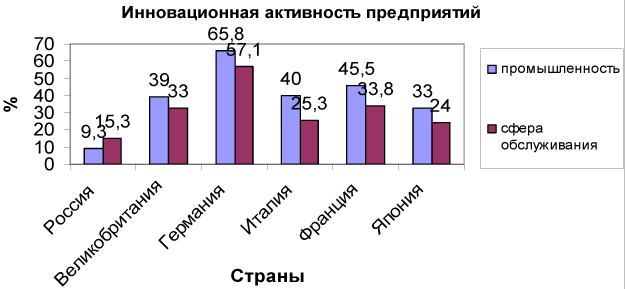 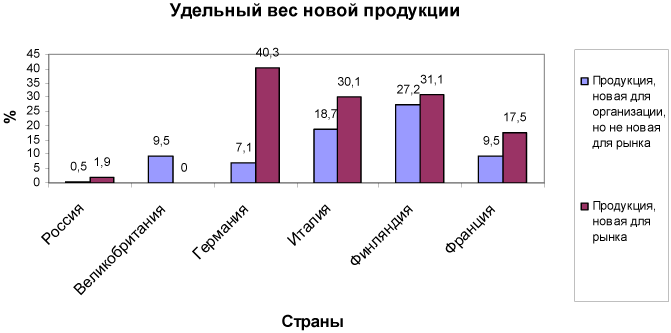 Задание 6. Творческое задание: Напишите эссе (не больше 100 слов) на тему «Инвестиции в человека – долгосрочный национальный приоритет».Тема 3.7. Нравственные ценности человека сегодняПрактическая работа №23-24«Круглый   стол»   по   проблеме   сохранения   индивидуальной   свободы   человека,   его   нравственных ценностей и убеждений в условиях усиления стандартизации различных сторон жизни общества.Цель:
Устанавливать причинно-следственные связи, противоречия между явлениями. 
Определять собственную позицию по отношению к изучаемому материалу.
Убедительно аргументировать, доказывать свою точку зрения.Комплексно-методическое обеспечение: учебники, дополнительная литература.Порядок выполнения:- подготовиться к выполнению заданий;- организовать учебную деловую игру «Круглый стол», имитирующую обмен мнениями представителей разных сфер культуры по обозначенному вопросу;
- Игра «Пресс-конференция».
Название работы: Сохранение традиционных нравственных ценностей и индивидуальных свобод человека – основа развития культуры в РФ.
Форма: деловая игра «Пресс-конференция». 

Согласно правилам этой учебной игры группа делится на журналистов и деятелей культуры, которым журналисты задают различные вопросы. Заранее дается задание подготовить вопросы.
- Каковы приоритетные направления реализации государственной политики в области сохранения культурных и нравственных ценностей, укрепления духовного единства российского народа?
- Каковы основные национальные нематериальные ценности?
- Какие существуют угрозы сохранности культурных и нравственных ценностей, укреплению духовного единства российского народа?
- Каковы первоочередные мероприятия по реализации государственной политики в области сохранения культурных и нравственных ценностей, укрепления духовного единства российского народа?Список литературыОсновные источники:Артёмов В.В., Лубченков Ю.Н. История. Учебник СПО. – ОИЦ «Академия», 2010.Артёмов В.В., Лубченков Ю.Н. История. Дидактические материалы. – ОИЦ «Академия», 2010.История.Учебник СПО. Под ред. П.С.Самыгина. – Р.-на-Д., 2010.Абрамова Ю.А., Абрамов А.В. Новейшая история России (1991-2006гг). Практикум. – М., 2007.О.С.Сороко Цюпа. Мир в XX веке. 11 класс. – М., «Дрофа», 2009.В.В.Кирилов. Отечественная история в схемах и таблицах. – М. «Эксмо», 2009.Дополнительные источники:1. Бжезинский З. Великая шахматная доска. М.: Международные отношения, 1998. – 254 с.2. Большая энциклопедия России: Современная Россия. М.: ИДДК, 2007. MDF. eBook (компьютерное издание). 99 Мб3. Ванюков Д.А. Демократическая Россия конца ХХ - начала ХХI века. /Д.А. Ванюков. М.: Мир книги, 2007. - 240 с.4. Дегтев Г.В. Становление и развитие института президентства в России : теоретико-правовые и конституционные основы / Г.В.  Дегтев;МГИМО (ун-т) МИД РФ, Междунар. ин-т упр. – М. : Юристъ, 2005. –  237 с.5. Дроздов Ю. Россия и мир. Куда держим курс. /Ю.Дроздов. – М.: Артстиль-полиграфия, 2009. - 352 с.6. Изосимов Ю.Ю. Справочное пособие по отечественной истории современного периода. 1985-1997 гг. /Ю.Ю. Изосимов. – М.: Аквариум, 1998. – 217 с.7. КузыкБ.Н.Россия и мир в XXI веке / Б.Н. Кузык. Издание второе. – М.: Институт экономических стратегий, 2006. – 544с.8. Леонов Н. Закат или рассвет? Россия: 2000–2008. /Н.Леонов. М., 2008. – 545 с.9. Нарочницкая Н.А. Россия и русские в современном мире. М.: Алгоритм, 2009. – 416 с.10. Печенев В.А. «Смутное время» в новейшей истории России (1985- 2003): ист. свидетельства и размышления участника событий / В. Печенев. - М.: Норма, 2004. – 365 с.11. Россия и страны мира. 2008. Статистический сборник. М.: Росстат,  2008. – 361 с.12. Сурков В.Ю. Основные тенденции и перспективы развития современной России. /В.Ю. Сурков. М.: Современный гуманит. университет, 2007. – 49 с.13. Шубин А. Мировой порядок. Россия и мир в 2020 году. /А.Шубин. М.: Европа, 2005. – 232 c.Интернет-ресурсы:Библиотека военно-исторической литературы на сайте: http://militera.lib.ru/index.html.Журнал «Россия в глобальной политике» на сайте: http://www.globalaffairs.ru.Исторический портал:http://www.hrono.ru.Официальный сайт Совета безопасности России: http://www.scrf.gov.ruПортал МИД России http://www.mid.ru.Портал Правительства России: http://government.ruПортал Президента России: http://kremlin.ruПубликации научно-образовательного форума по международным отношениям на сайте: http://www.obraforum.ru/pubs.htm.Текст Конституции России на сайте: http://www.constitution.ruhttp://school-collection.edu.ru.ОФОРМЛЕНИЕ  ПРОСТО УЖАСИнтервал, Выравнивание  по ширине???????????????????Рассмотрено на заседаниецикловой комиссиигуманитарных  и общеобразовательных дисциплин«___» _______________ 20___г.Протокол № _____Председатель цикловой комиссии______________ Т.Н. Голякова«___» _______________ 20___г.Протокол № _____Председатель цикловой комиссии______________ Т.Н. Голякова«___» _______________ 20___ г.Протокол № _____Председатель цикловой комиссии______________ Т.Н. Голякова«___» _______________ 20___ г.Протокол № _____Председатель цикловой комиссии______________ Т.Н. Голякова«___» _______________ 20___ г.Протокол № _____Председатель цикловой комиссии______________ Т.Н. Голякова                   Утверждаю             Зам.  директор по УВР ______________ Е. В. Лубенченко«___» __________________  20___г.______________ Е. В. Лубенченко«___» __________________  20___ г.______________ Е. В. Лубенченко«___» __________________  20___г.______________ Е. В. Лубенченко«___» __________________  20___г.______________ Е. В. Лубенченко«___» __________________  20___г.Виды искусстваОсновные идеиЛитератураТеатральное искусствоКиноискусствоИзобразительное искусствоМузыкальное искусствоСмеховая культураДиссидентское, правозащитное движениеЭволюционная форма преобразованийЭволюционная форма преобразований«Взрывная» форма преобразований«Взрывная» форма преобразований«Взрывная» форма преобразований«Взрывная» форма преобразований«Взрывная» форма преобразований«Взрывная» форма преобразованийВенгрия Февраль 1989г. Польша Февраль 1989 г«Бархатные» революции (достижение революционных целей без пролития крови)«Бархатные» революции (достижение революционных целей без пролития крови)«Бархатные» революции (достижение революционных целей без пролития крови)Органы порядка применили силуНародное восстаниеГражданская войнаВенгрия Февраль 1989г. Польша Февраль 1989 гГДР Сентябрь— ноябрь 1989Болгария Ноябрь 1989 г.Чехословакия Ноябрь— декабрь 1989 г.Албания 1990 г. Румыния Декабрь 1989 г.Югославия 1991 г.Венгрия Февраль 1989г. Польша Февраль 1989 гОбщим качеством было…Общим качеством было…Общим качеством было…Албания 1990 г. Румыния Декабрь 1989 г.Югославия 1991 г.СтранаСтранаГосударственный деятельГосударственный деятель1Албания1Т. Живков2Болгария2В. Гавел3Венгрия3Н. Чаушеску4ГДР4С. Милошевич5Польша5Э. Ходжа6Румыния6В. Пик7Чехословакия7И. Надь8Югославия8В. ЯрузельскийКаков по своей сущности блок НАТО?1997г.2002г.2004г.Агрессивный385458Оборонительный242417Затруднились ответить382226Страны, дружественные России%Страны, могущие развязать войну против России%Германия16США25Франция12Арабские и исламские страны7Белоруссия12Чечня7Украина9Грузия5США8Китай3Китай7Афганистан2Казахстан5Ирак2СНГ в целом5Япония2Европа в целом4Великобритания2Италия4Великобритания2Индия3Великобритания2Великобритания3Великобритания2Страны-друзья РоссииСтраны-враги РоссииБелоруссияЛатвияГерманияЛитваКазахстанГрузияУкраинаЭстонияИндияСШАГодНазвание договора, соглашенияПримечания8.12.1991Договор о создании Содружества Независимых Государств (СНГ) - Подписан Украиной, Белоруссией и Россией. - 21.12.1991 г. принята Алма-Атинская декларация о СНГ в составе России, Украины, Беларуси, Таджикистан, Узбекистан, Казахстан, Туркменистан и Кыргызстан, Азербайджан, Армения, Молдова, позднее Грузия 22.01.1993Устав СНГПринят на минском совещании глав государств-членов СНГ, определяет организационное устройство и функции СНГ15.05.1992Договор о коллективной безопасности СНГ (ДКБ)Подписан Россией, Таджикистаном, Узбекистаном, Казахстаном, Туркменистаном, Арменией, предполагает совместную оборону границ СНГ и недопущение конфликтов. В 1993г. к договору присоединились Азербайджан, Беларусь и Грузия.14.05.2002Соглашение о преобразовании блока ДКБ в Организацию ДКБ (ОДКБ)Определяет принципы взаимодействия России, Киргизии, Таджикистана, Белоруссии, Армении, Казахстана в области безопасности, собой превращениеОДКБ в военно-политический альянс. В 2006 г. свое членство «восстановил» Узбекистан.03.1994Договор о создании Таможенного союзаПодписан Россией, Беларусью, Казахстаном, Кыргызстаном29.03. 1996Договор «Об углублении интеграции в экономической и гуманитарной областях»Подписан Россией, Беларусью, Казахстаном, Кыргызстаном об углублении экономической интеграции и Таможенного союза – 26.02. 1999г. к Таможенному союзу присоединился Таджикистан10.10.2000Договор об учреждении Евразийского экономического сообщества (ЕврАзЭС)Подписан странами-участницами Таможенного союза – Россией, Белоруссией. Казахстаном, Кыргызстаном, Таджикистаном1.06.2001Соглашение о создании зоны свободной торговлиПодписан Россией со всеми странами СНГ, кроме Украины3.09.1993Соглашение о судьбе Черноморского флота с УкраинойЗакрепило передачу Черноморского флота России в обмен на списание долгов Украины за поставленные ей Россией газ, нефть и др. энергоносители, но Верховный Совет Украины не ратифицировал документ9.06.1995Сочинские соглашения с Украиной о разделе Черноморского флотаПредусматривали разделение флота в пропорции 2:1 и предоставили России право использовать военно-морские базы в Крыму05.1997Новый Договор о разделе Черноморского флота с УкраинойРешал вопрос о разделе флота и об аренде Севастопольской военно-морской базы31.05.1997Договор о дружбе, сотрудничестве и партнерстве России и УкраиныОпределяет основные принципы взаимоотношений двух стран28.01.2003Российско-украинский договор о государственной границеЗавершен процесс делимитации сухопутного участка российско-украинской границы26.12.2003Договор о сотрудничестве в использовании Азово-Керченской акватории УкраиныПодчеркивает внутренний характер Азовского моря: заход военных судов третьих стран в акваторию возможен только с согласия России и Украины2.04.1996Договор об образовании Сообщества Беларуси и РоссииСоздал содружество суверенных государств2.04.1997Договор о создании Союза Беларуси и РоссииСообщество Беларуси и России было преобразовано в Союз Беларуси и России8.12.1999Договор о создании Союзного государства Беларуси и РоссииВступил в силу с 2000г.26.04.1996Соглашение «Шанхайская пятерка»Подписано Китаем, Казахстаном, Кыргызстаном, Таджикистаном и Россией и посвящено укреплению мер доверия в военной области в районе границы14.06.2001Договор о создании Шанхайской организации сотрудничества (ШОС)Возник на базе «Шанхайской пятерки», к которой присоединился Узбекистан1.02.1992Кэмп-Дэвидская декларацияПодписана Россией и США и знаменует окончание «холодной войны» и установление партнерских отношений России со странами Запада23.05.1992Лиссабонский протоколПодписан США и Беларусью, Казахстаном, Украиной, Россией о присоединении России к советско-американскому договору СНВ-1 (1991г.); а также об обязательствах Беларуси, Казахстана и Украины вывести ядерное оружие в Россию и стать безъядерными государствами. Был выполнен всеми странами кроме Украины, требовавшей дополнительных гарантий безопасности14.01.1994Американо-российско-украинское заявлениеПодписано соглашение о транспортировке украинских боеголовок в Россию и о присоединении Украины к Договору о нераспространении ядерного оружия3.01.1993Договор о дальнейшем сокращении и ограничении стратегических наступательных вооружений (СНВ-2)Россия и США сокращают на 2/3 имеющееся ядерное оружие. 14.04.2000 г. ратифицирован Госдумой24.05.2002Договор об ограничении стратегических наступательных потенциалов (СНП)Подписан Россией и США; предмет договора – сокращение ядерных вооружений. Ратифицирован в 2003г.22.06.1994Соглашение о присоединении России к программе НАТО «Партнерство во имя мира»Присоединение России к программе, предусматривающей военное сотрудничество НАТО со странами Восточной и Центральной Европы без их вступления в НАТО27.05.1997Основополагающий акт о взаимных отношения, сотрудничестве и безопасности между Россией и НАТООпределяет принципы взаимодействия с НАТО. 18.03.1998 Россия официально учредила свое постоянное представительство при НАТО (формула сотрудничества – «19+1»)25.02.2002Декларация «NATO at 20»Создан Совет России и НАТО по формуле «РФ+НАТО=20» для сотрудничества в сфере борьбы с международным терроризмом, а также в сфере миротворчества, ликвидации последствий чрезвычайных ситуаций и др. РФ участвует на всех стадиях принятия решений и их осуществления27.04.1992Соглашение о сотрудничестве России с Международным валютным фондом (МВФ)Принятие России в МВФ24.06.1994Соглашение о сотрудничестве России с Европейским Союзом (ЕС)Подписано на встрече с лидерами 12-ти европейских стран. Россия признается страной с переходной рыночной экономикой и партнером ЕС28.02.1996Соглашение о сотрудничестве с Советом ЕвропыПринятие России в Совет Европы. С 19.05 по 15.11.2006г. Россия председательствовала в высшем органе СЕ – Комитете Министров СЕ. От РФ Комитет возглавил министр иностранных дел С.Лавров1994Соглашение о сотрудничестве с «Большой 7»Вступление России в «Большую 7 по формуле «7+1» с правом решения только политических вопросов. В 06.1997г. «Большая 7» была преобразована в «Большую 8». С 06.2002г. Россия стала равноправной участницей, а в 2006г. – председателем «Большой 8» на один год9.02.2000Договор о дружбе, добрососедстве и сотрудничестве с КНДРОпределяет взаимоотношения РФ и КНДР16.07.2001Договор о добрососедстве, дружбе и сотрудничестве России и КитаяОпределяет отношения между двумя странами на 20 летСферы взаимодействияСферы разногласия1.…….5.1.……..3.Критерии измененийСоветский периодПостсоветский периодЭлементы социальной структурыКритерий деления по слоямОсновной идеал обществаПравовая основаСтрана Название организацийОбщее в целях_______________________________________________________________________________________Общее в целях_______________________________________________________________________________________